TABEL DE CONCORDANȚĂla proiectul hotărârii Guvernului pentru aprobarea Regulamentului privind etichetarea ecologicăMinistru                                                                                                                              Iordanca-Rodica IORDANOV1Titlul actului Uniunii Europene, inclusiv cele mai recente amendamente incluseRegulamentul (CE) nr. 66/2010 al Parlamentului european și al Consiliului din 25 noiembrie 2009 privind eticheta UE ecologică, publicată în Jurnalul Oficial al Uniunii Europene L 27/1 din 30.1.2010, așa cum a fost modificată ultima oară prin Regulamentul (UE) 2017/1941 al Comisiei din 24 octombrie 2017 de modificare a anexei II la Regulamentul (CE) nr. 66/2010 al Parlamentului European și al Consiliului privind eticheta UE ecologică (Text cu relevanță pentru SEE), publicată în Jurnalul Oficial al UniuniiEuropene L 275/9 din 25.10.20172Titlul proiectului de act normativ național:Proiectul hotărârii Guvernului pentru aprobarea Regulamentului privind însemnele etichetei ecologice și condițiile de utilizare a acesteia3Gradul general de compatibilitateParțial compatibil (art. 9 (13) și Anexa IV)Actul Uniunii Europene Regulamentul (CE) nr. 66/2010 al Parlamentului European și al Consiliului din 25 noiembrie 2009 privind eticheta UE ecologică Proiectul de act normativ naționalProiectul hotărârii Guvernului pentru aprobarea Regulamentului privind însemnele etichetei ecologice și condițiile de utilizare a acesteiaGradul de compatibilitateDiferențeleObservațiileAutoritatea/persoana responsabilă456789Articolul 1ObiectulPrezentul regulament instituie norme privind stabilirea şi aplicarea sistemului UE facultativ de etichetare ecologică.Hotărârea Guvernului nr. 204/2032 pentru aprobarea Regulamentului privind etichetarea ecologică I.	DISPOZIŢII GENERALE  1. Regulamentul privind etichetarea ecologică (în continuare - Regulamentul) are scopul de a stabili un sistem voluntar de etichetare ecologică şi de a promova produsele și serviciile care au un impact redus asupra mediului pe parcursul întregului ciclu de viață, în comparație cu alte produse și servicii ce aparțin aceluiași grup de produse și servicii. 2. Regulamentul stabilește cerințele cu privire la organismele de certificare în domeniul etichetării ecologice, procedura de verificare a conformității produselor și serviciilor criteriile de acordare a etichetei ecologice, precum și procedura de monitorizare a produselor și serviciilor etichetate ecologice.CompatibilMinisterul Mediului,Agenția de Mediu,Organismul de certificare în domeniul etichetării ecologice	Articolul 2	Domeniu de aplicare(1) Prezentul regulament se aplică tuturor mărfurilor sau serviciilor furnizate pentru distribuţie, consum sau utilizare pe piaţa comunitară, fie contra cost, fie gratuit (denumite în continuare „produsele”).Hotărârea Guvernului nr. 204/2032 pentru aprobarea Regulamentului privind etichetarea ecologică 3. Regulamentul se aplică grupurilor de produse și servicii prevăzute în anexa nr. 1 pentru care se stabilesc criteriile de acordare a etichetei ecologice și care îndeplinesc cerințele de protecție a mediului. CompatibilAnexa nr.1 include grupurile de produse și servicii pentru care au fost elaborate criterii ecologice de acordare a etichetei ecologice UE, preluate de pe site-ul web oficial dedicat grupurilor de produse și criteriilor. EU Ecolabel Product Groups and Criteria (europa.eu).Ministerul Mediului,Agenția de Mediu,Organismul de certificare în domeniul etichetării ecologice(2)   Prezentul regulament nu se aplică nici medicamentelor de uz uman, definite în Directiva 2001/83/CE a Parlamentului European şi a Consiliului din 6 noiembrie 2001 de instituire a unui cod comunitar cu privire la medicamentele de uz uman (8), nici produselor medicamentoase veterinare, definite în Directiva 2001/82/CE a Parlamentului European şi a Consiliului din 6 noiembrie 2001 de instituire a unui cod comunitar cu privire la produsele medicamentoase veterinare (9) şi nici altor tipuri de dispozitive medicale.Hotărârea Guvernului nr. 204/2032 pentru aprobarea Regulamentului privind etichetarea ecologică 4. Prevederile prezentului regulament nu se aplică: 1) medicamentelor de uz uman; 2) medicamentelor veterinare; 3) dispozitivelor medicale; 4) produselor alimentare și furajelor;  5)produselor care conțin substanțe, amestecuri și preparate care îndeplinesc criterii pentru a fi clasificate ca fiind toxice, periculoase pentru mediu, cancerigene sau mutagene pentru reproducere în conformitate cu Legea nr. 277/2018 privind substanțele chimice.Parțial compatibilProdusele alimentare și furajere, de asemenea nu fac obiectul domeniului de aplicare a proiectului de Regulament propus pentru aprobareComisia UE a realizat un studiu privind fezabilitatea elaborării criteriilor de acordare a etichetei ecologice a UE pentru produsele alimentare și furajere. Raportul final al studiului de fezabilitate: https://circabc.europa.eu/ui/group/6e9b7f79-da96-4a53-956f-e8f62c9d7fed/library/1189cf54-4ebc-47a1-912d-6c3830e6ea50/details?download=trueAvizul Comitetului pentru etichetare ecologică al Uniunii Europene: https://circabc.europa.eu/ui/group/6e9b7f79-da96-4a53-956f-e8f62c9d7fed/library/b55613c7-20da-443c-8a9d-97ed525ec5de/details?download=true Pe baza concluziilor, Comisia UE nu intenționează, în prezent, să elaboreze criterii de acordare a etichetei ecologice a UE pentru produsele alimentare și furajere.Ministerul Mediului,Agenția de Mediu,Organismul de certificare în domeniul etichetării ecologiceArticolul 3DefiniţiiÎn sensul prezentului regulament, se aplică următoarele definiţii:Hotărârea Guvernului nr. 204/2032 pentru aprobarea Regulamentului privind etichetarea ecologică 6.  În sensul prezentului Regulament se utilizează următoarele noțiuni: grup de produse - bunurile sau serviciile care se folosesc în scopuri similare și care sunt echivalente în ceea ce privește utilizarea și perceperea lor de către consumatori; CompatibilMinisterul Mediuluioperator  - orice producător, exportator, furnizor de servicii, angrosist sau comerciant cu amănuntul care este titular al certificatului de conformitate și utilizează eticheta ecologică; CompatibilMinisterul Mediuluiimpact asupra mediului - orice modificare adusă mediului care rezultă în întregime sau parțial, de la un produs, bun sau serviciu pe durata ciclului său de viață;CompatibilMinisterul Mediuluiperformanță de mediu - rezultatul gestionării de către un producător a acelor caracteristici ale produselor care au un impact asupra mediului; CompatibilMinisterul Mediului verificarea conformității - atestarea faptului că un produs sau serviciu respectă criteriile de acordare a etichetei ecologice specifice respectivului grup de produse sau servicii;CompatibilOrganismul de certificare în domeniul etichetării ecologiceArticolul 4Organisme competente(1) Fiecare stat membru desemnează organismul sau organismele responsabile, în cadrul ministerelor sau în afara acestora, de îndeplinirea sarcinilor prevăzute în prezentul regulament („organism competent” sau „organisme competente”) şi se asigură de faptul că acestea sunt operaţionale. În cazul în care se desemnează mai multe organisme competente, statul membru stabileşte competenţele organismelor respective, precum şi cerinţele de coordonare aplicabile acestora.Hotărârea Guvernului nr. 204/2032 pentru aprobarea Regulamentului privind etichetarea ecologică II.  CERINȚE CU PRIVIRE LA ORGANISMELE DE CERTIFICARE ÎN DOMENIUL ETICHETĂRII ECOLOGICE7. Organismele de certificare în domeniul etichetării ecologice sunt persoane juridice din sectorul privat, independente și imparțiale, acreditate de Centrul Național de Acreditare în conformitate cu Legea nr. 235/2011 privind activitățile de acreditare şi de evaluare a conformității, în baza standardului SM EN ISO/CEI 17065:2013 „Evaluarea conformității. Cerințe pentru organisme care certifică produse, procese şi servicii”.CompatibilOrganismul de certificare în domeniul etichetării ecologice(2)   Organismele competente sunt astfel constituite încât să se garanteze independenţa şi neutralitatea lor, iar normele lor de procedură sunt astfel stabilite încât să se asigure transparenţa în desfăşurarea activităţilor, precum şi implicarea tuturor părţilor interesate.Hotărârea Guvernului nr. 204/2032 pentru aprobarea Regulamentului privind etichetarea ecologică 9. Organismul de certificare în domeniul etichetării ecologice şi personalul acestuia trebuie: 1) să nu fie proiectantul, producătorul, furnizorul, cumpărătorul, proprietarul, utilizatorul, membru fondator sau operatorul de întreținere al produselor sau serviciilor pe care le evaluează şi nici reprezentantul autorizat al vreuneia dintre părțile respective, cu excepția produselor sau serviciilor pentru consum propriu; 2) să îndeplinească activităţile de verificare a conformităţii la cel mai înalt grad de integritate profesională şi de competenţă tehnică necesară în domeniul respectiv şi să fie liberi de orice presiuni şi stimulente, îndeosebi financiare, care le-ar putea influenţa capacitatea de apreciere sau rezultatele activităţilor lor de verificare a conformităţii, în special din partea persoanelor sau grupurilor de persoane cu un interes pentru rezultatele acelor activităţi.CompatibilOrganismul de certificare în domeniul etichetării ecologice(3)   Statele membre se asigură că organismele competente îndeplinesc cerinţele prevăzute în anexa VHotărârea Guvernului nr. 204/2032 pentru aprobarea Regulamentului privind etichetarea ecologică CompatibilA se vedea Anexa V din prezentul tabel de concordanţăOrganismul de certificare în domeniul etichetării ecologice(4)   Organismele competente se asigură că procesul de verificare este realizat într-un mod consecvent, neutru şi fiabil de o entitate independentă de operatorul care face obiectul verificării, pe baza unor standarde şi proceduri internaţionale, europene sau naţionale privind organismele care aplică sisteme de certificare a produselor.Hotărârea Guvernului nr. 204/2032 pentru aprobarea Regulamentului privind etichetarea ecologică 12. Organismul de certificare în domeniul etichetării ecologice are următoarele obligații: 1) să asigure o verificare imparțială, consecventă a conformității produselor și serviciilor cu criteriile de acordare a etichetei ecologice;2) să verifice în mod regulat, conformitatea produselor și serviciilor etichetate ecologic cu criteriile de acordare a etichetei ecologice; 3) să efectueze verificări fizice la fața locului și să informeze operatorul  în legătură cu orice plângere făcută de terțe persoane cu privire la produsul sau serviciul etichetat ecologic şi să solicite operatorului să ia măsuri cu privire la plângerile respective;4) să asigure examinarea în termen de 30 de zile de la primirea notificării conform pct. 43 subpct. 6) a oricăror modificări în compoziția produsului sau în procesul de producție a acestuia, care ar putea afecta respectarea criteriilor de acordare a etichetei ecologice;5) să păstreze confidențialitatea datelor furnizate de către operatoriși să ia toate măsurile pentru asigurarea protecției documentelor care i-au fost furnizate împotriva falsificării şi însușirii neautorizate pe o perioadă de cel puțin 3 ani de la data încetării contractului încheiat cu operatorul;6) să suspende sau să retragă certificatului de conformitate; 7) să furnizeze Agenției de Mediu anual până la data de 1 februarie, raportul privind activitatea sa în anul calendaristic anterior. CompatibilOrganismul de certificare în domeniul etichetării ecologiceArticolul 5Comitetul Uniunii Europene pentru etichetarea ecologică(1)   Comisia instituie un Comitet al Uniunii Europene pentru etichetare ecologică (CUEEE), format din reprezentanţii organismelor competente ale tuturor statelor membre, menţionate la articolul 4, şi ai altor părţi interesate. CUEEE îşi alege preşedintele în conformitate cu regulamentul său de procedură. CUEEE contribuie la elaborarea şi revizuirea criteriilor privind eticheta UE ecologică şi la orice reexaminare a punerii în aplicare a sistemului UE de etichetare ecologică. Acesta oferă de asemenea Comisiei consultanţă şi asistenţă în aceste domenii şi, în special, emite recomandări privind cerinţele minime de performanţă de mediu.(2)   Comisia se asigură că, în desfăşurarea activităţilor sale, CUEEE menţine o participare echilibrată a tuturor părţilor interesate relevante pentru fiecare grup de produse, cum ar fi organismele competente, producătorii, fabricanţii, importatorii, furnizorii de servicii, angrosiştii, comercianţii cu amănuntul, în special IMM-urile, precum şi grupurile de protecţie a mediului şi organizaţiile de consumatori.Nu se transpune, nu este relevant pentru Republica Moldova.Stabilesc norme care vizează obligații specifice pentru statele membre ale Uniunii Europeneși, care nu pot fi implementate la moment de către Republica MoldovaArticolul 6Cerinţe generale pentru criteriile privind eticheta UE ecologică(1)   Criteriile privind eticheta UE ecologică se bazează pe performanţele de mediu ale produselor, luând în considerare cele mai recente obiective strategice ale Comunităţii în domeniul mediului.Hotărârea Guvernului nr. 204/2032 pentru aprobarea Regulamentului privind etichetarea ecologică V. CRITERIILE DE ACORDARE A ETICHETEI ECOLOGICE34.  Criteriile de acordare a etichetei ecologice se bazează pe performanțele de mediu ale produselor și sunt stabilite pe baze ştiinţifice, luând în considerare întregul ciclu de viaţă al produselor.CompatibilCriteriile privind eticheta UE ecologică vor fi preluate și aprobate la nivel național Ministerul Mediului(2)   Criteriile privind eticheta UE ecologică stabilesc cerinţele de mediu pe care un produs trebuie să le îndeplinească pentru a purta eticheta UE ecologică.Hotărârea Guvernului nr. 204/2032 pentru aprobarea Regulamentului privind etichetarea ecologică 33. Criteriile de acordare a etichetei ecologice stabilesc cerințele de mediu pe care un produs sau serviciu trebuie să le îndeplinească pentru a i se atribui logo-ul etichetei ecologice.  CompatibilMinisterul Mediului(3)   Criteriile sunt stabilite pe baze ştiinţifice şi luând în considerare întregul ciclu de viaţă al produselor. La stabilirea acestor criterii, se iau în considerare:Hotărârea Guvernului nr. 204/2032 pentru aprobarea Regulamentului privind etichetarea ecologică 35. Criteriile de acordare a etichetei ecologice sunt stabilite pe baze ştiinţifice şi luând în considerare întregul ciclu de viaţă al produselor. La stabilirea acestor criterii, se iau în considerare:CompatibilCriteriile privind eticheta UE ecologică vor fi preluate și aprobate la nivel național prin transpunerea actelor juridice  UE, fiind aprobate prin ordinul ministrului mediului.Ministerul Mediului va urmări evoluția şi va asigura după caz, actualizarea criteriilor de acordare a etichetei ecologice.Ministerul Mediului1) efectele semnificative asupra mediului, în special impactul asupra schimbărilor climatice, impactul asupra naturii şi a biodiversităţii, a consumului de energie şi de resurse, a generării de deşeuri, a emisiilor în aer, apă, sol, a poluării prin efecte fizice, precum şi asupra utilizării şi eliberării de substanțe periculoase;CompatibilCriteriile privind eticheta UE ecologică vor fi preluate și aprobate la nivel național prin transpunerea actelor juridice  UE, fiind aprobate prin ordinul ministrului mediului.Ministerul Mediului va urmări evoluția şi va asigura după caz, actualizarea criteriilor de acordare a etichetei ecologice.Ministerul Mediului2) înlocuirea substanţelor periculoase cu substanţe mai sigure, sau utilizându-se materiale sau proiecte alternative, oricând este fezabil din punct de vedere tehnic;CompatibilCriteriile privind eticheta UE ecologică vor fi preluate și aprobate la nivel național prin transpunerea actelor juridice  UE, fiind aprobate prin ordinul ministrului mediului.Ministerul Mediului va urmări evoluția şi va asigura după caz, actualizarea criteriilor de acordare a etichetei ecologice.Ministerul Mediului3) posibilităţile de reducere a impactului asupra mediului oferite de durabilitatea şi de caracterul reutilizabil al produselor;CompatibilCriteriile privind eticheta UE ecologică vor fi preluate și aprobate la nivel național prin transpunerea actelor juridice  UE, fiind aprobate prin ordinul ministrului mediului.Ministerul Mediului va urmări evoluția şi va asigura după caz, actualizarea criteriilor de acordare a etichetei ecologice.Ministerul Mediului4) echilibrul ecologic între avantajele şi riscurile legate de mediu, inclusiv în ceea ce priveşte aspectele legate de sănătate şi siguranţă, în diferitele faze ale ciclului de viaţă al produselor respective;CompatibilCriteriile privind eticheta UE ecologică vor fi preluate și aprobate la nivel național prin transpunerea actelor juridice  UE, fiind aprobate prin ordinul ministrului mediului.Ministerul Mediului va urmări evoluția şi va asigura după caz, actualizarea criteriilor de acordare a etichetei ecologice.Ministerul Mediului5) după caz, aspectele sociale şi etice, de exemplu făcându-se trimitere la convenţiile şi acordurile internaţionale în aceste domenii, precum standardele şi codurile de conduită pertinente ale Organizației Internaționale a Muncii;CompatibilCriteriile privind eticheta UE ecologică vor fi preluate și aprobate la nivel național prin transpunerea actelor juridice  UE, fiind aprobate prin ordinul ministrului mediului.Ministerul Mediului va urmări evoluția şi va asigura după caz, actualizarea criteriilor de acordare a etichetei ecologice.Ministerul Mediului6) criteriile stabilite pentru alte etichete ecologice, în special etichetele ecologice SM EN ISO 14024 ”Etichete şi declaraţii de mediu. Eco-etichetare de tipul I. Principii şi proceduri”, în cazul în care acestea există pentru grupul respectiv de produse, în scopul consolidării sinergiilor;CompatibilMinisterul Mediului7) în măsura posibilului, principiul reducerii testării pe animale.CompatibilMinisterul Mediului(4) Criteriile privind eticheta UE ecologică includ cerinţe menite să garanteze faptul că produsele care poartă eticheta UE ecologică funcţionează în mod corespunzător, în conformitate cu utilizarea căreia i-au fost destinate.Hotărârea Guvernului nr. 204/2032 pentru aprobarea Regulamentului privind etichetarea ecologică 36. Criteriile de acordare a etichetei ecologice includ cerinţe menite să garanteze faptul că produsele și serviciile etichetate ecologic funcţionează în mod corespunzător, în conformitate cu utilizarea căreia i-au fost destinate.CompatibilMinisterul Mediului(5)   Înainte de a elabora criteriile privind eticheta UE ecologică aplicabile produselor alimentare şi furajelor, astfel cum sunt definite în Regulamentul (CE) nr. 178/2002 al Parlamentului European şi al Consiliului din 28 ianuarie 2002 de stabilire a principiilor şi a cerinţelor generale ale legislaţiei alimentare, de instituire a Autorităţii Europene pentru Siguranţa Alimentară şi de stabilire a procedurilor în domeniul siguranţei produselor alimentare (10), Comisia realizează un studiu, până la 31 decembrie 2011 cel târziu, în cadrul căruia analizează fezabilitatea instituirii unor criterii fiabile privind performanţele de mediu de-a lungul întregului ciclu de viaţă al acestui tip de produse, inclusiv în cazul produselor de pescuit şi acvacultură. Studiul ar trebui să acorde o deosebită atenţie impactului oricărui criteriu referitor la eticheta UE ecologică asupra produselor alimentare şi a furajelor, precum şi asupra produselor agricole neprocesate, care intră în domeniul de aplicare al Regulamentului (CE) nr. 834/2007. Studiul ar trebui să ia în considerare posibilitatea ca doar produsele care au primit certificatul de produs ecologic să fie eligibile pentru acordarea etichetei UE ecologice, pentru a se evita confuziile în rândul consumatorilor.Comisia decide, ţinând seama de concluziile studiului şi de avizul CUEEE, dacă şi pentru care grupuri de produse alimentare şi de furaje este fezabilă elaborarea de criterii privind eticheta UE ecologică, în conformitate cu procedura de reglementare cu control menţionată la articolul 16 alineatul (2).Hotărârea Guvernului nr. 204/2032 pentru aprobarea Regulamentului privind etichetarea ecologică 4. Prevederile prezentului regulament nu se aplică: 1) medicamentelor de uz uman; 2) medicamentelor veterinare; 3) dispozitivelor medicale; 4) produselor alimentare și furajelor; CompatibilProdusele alimentare și furajere, deasemenea nu fac obiectul domeniului de aplicare a proiectului de Regulament propus pentru aprobare.Comisia UE a realizat un studiu privind fezabilitatea elaborării criteriilor de acordare a etichetei ecologice a UE pentru produsele alimentare și furajere. Raportul final al studiului de fezabilitate: https://circabc.europa.eu/ui/group/6e9b7f79-da96-4a53-956f-e8f62c9d7fed/library/1189cf54-4ebc-47a1-912d-6c3830e6ea50/details?download=trueAvizul Comitetului pentru etichetare ecologică al Uniunii Europene: https://circabc.europa.eu/ui/group/6e9b7f79-da96-4a53-956f-e8f62c9d7fed/library/b55613c7-20da-443c-8a9d-97ed525ec5de/details?download=true Pe baza concluziilor, Comisia UE nu intenționează, în prezent, să elaboreze criterii de acordare a etichetei ecologice a UE pentru produsele alimentare și furajere.Ministerul Mediului(6)   Eticheta UE ecologică nu poate fi acordată produselor care conţin substanţe sau preparate/amestecuri care îndeplinesc criteriile pentru a fi clasificate drept toxice, periculoase pentru mediu, cancerigene, mutagene sau toxice pentru reproducere (CMR), în conformitate cu Regulamentul nr. 1272/2008 al Parlamentului European şi al Consiliului din 16 decembrie 2008 privind clasificarea, etichetarea şi ambalarea substanţelor şi a amestecurilor (11), şi nici produselor care conţin substanţele menţionate la articolul 57 din Regulamentul 1907/2006/CE al Parlamentului European şi al Consiliului din 18 decembrie 2006 privind înregistrarea, evaluarea, autorizarea şi restricţionarea substanţelor chimice (REACH), de înfiinţare a Agenţiei Europene pentru Produse Chimice (12).5) produselor care conțin substanțe, amestecuri și preparate care îndeplinesc criterii pentru a fi clasificate ca fiind toxice, periculoase pentru mediu, cancerigene sau mutagene pentru reproducere în conformitate cu Legea nr. 277/2018 privind substanțele chimice.CompatibilMinisterul MediuluiOrganismul de certificare în domeniul etichetării ecologice(7)   Pentru categoriile specifice de produse care conţin substanţe menţionate la alineatul (6) şi doar în cazul în care nu este fezabil din punct de vedere tehnic ca acestea să fie înlocuite ca atare sau prin utilizarea unor materiale sau proiecte alternative, sau în cazul produselor cu o performanţă de mediu globală cu mult mai bună decât cea a altor produse din aceeaşi categorie, Comisia poate adopta măsuri în vederea acordării unor derogări de la alineatul (6). Nu se acordă nicio derogare privind substanţele care îndeplinesc criteriile prevăzute la articolul 57 din Regulamentul (CE) nr. 1907/2006, sunt identificate în conformitate cu procedura prevăzută la articolul 59 alineatul (1) din regulamentul respectiv şi sunt prezente în amestecuri, într-un articol sau în orice parte omogenă a unui articol complex în concentraţii de peste 0,1 % (greutate pe greutate). Măsurile respective, destinate să modifice elemente neesenţiale ale prezentului regulament se adoptă în conformitate cu procedura de reglementare cu control menţionată la articolul 16 alineatul (2).Nu se transpune, nu este relevant pentru Republica MoldovaNu se transpune, nu este relevant pentru Republica Moldova Criteriile de acordare a etichetei ecologice sunt stabilite pe grupe de produse și servicii prin transpunerea actelor juridice a UE privind stabilirea criteriilor de acordare a etichetei ecologice pentru grupe de produse și servicii prevăzute la anexa nr. 1 şi aprobate prin ordinul ministrului mediului. Ministerul Mediului urmărește evoluția şi asigură după caz, actualizarea criteriilor de acordare a etichetei ecologice.Articolul 8Stabilirea criteriilor privind eticheta UE ecologică(1)   Proiectul de propunere privind criteriile privind eticheta UE ecologică este elaborat în conformitate cu procedura stabilită în anexa I şi luându-se în considerare planul de lucru.(2)   În termen de nouă luni de la consultarea CUEEE, Comisia adoptă măsuri pentru stabilirea criteriilor specifice privind eticheta UE ecologică pentru fiecare grup de produse. Aceste măsuri se publică în Jurnalul Oficial al Uniunii Europene.În propunerea sa finală, Comisia ia în considerare observaţiile CUEEE şi evidenţiază în mod clar, documentează şi oferă explicaţii privind motivele care stau la baza oricăror modificări cuprinse în propunerea sa finală în comparaţie cu proiectul de propunere privind criteriile ca urmare a consultării CUEEE.Măsurile respective, destinate să modifice elemente neesenţiale ale prezentului regulament, prin completarea sa, se adoptă în conformitate cu procedura de reglementare cu control menţionată la articolul 16 alineatul (2).(3)   În cadrul măsurilor menţionate la alineatul (2), Comisia:(a)	stabileşte cerinţele pentru evaluarea conformităţii diferitelor produse cu criteriile privind eticheta UE ecologică („cerinţe de evaluare”);(b)	specifică, pentru fiecare grup de produse, trei caracteristici cheie de mediu care pot figura pe eticheta facultativă prevăzută cu spaţiu rezervat textului, descrisă la anexa II;(c)	specifică, pentru fiecare grup de produse, perioada relevantă de valabilitate a criteriilor şi a cerinţelor de evaluare;(d)	specifică măsura în care produsele pot varia de-a lungul perioadei de valabilitate menţionată la litera (c). (4)   La stabilirea criteriilor privind eticheta UE ecologică, trebuie evitată introducerea unor măsuri a căror punere în aplicare poate impune sarcini administrative şi economice disproporţionate asupra IMM-urilor.Nu se transpune, nu este relevant pentru Republica Moldova Criteriile privind eticheta ecologică vor fi stabilite pe grupe de produse prin transpunerea actelor juridice ale Uniunii Europene privind stabilirea criteriilor de acordare a etichetei ecologice pentru grupe de produse și servicii prevăzute la anexa nr. 1 şi aprobate prin ordinul ministrului mediului.Articolul 9Acordarea etichetei UE ecologice şi condiţiile utilizării sale(1)   Orice operator care doreşte să utilizeze eticheta UE ecologică înaintează o cerere organismelor competente menţionate la articolul 4, în conformitate cu următoarele norme:Hotărârea Guvernului nr. 204/2032 pentru aprobarea Regulamentului privind etichetarea ecologică 5. Ministerul Mediului, titular al etichetei ecologice, deleagă organismelor de certificare în domeniul etichetării ecologice competențele necesare pentru acordarea operatorilor  dreptul de a utiliza eticheta ecologică. Parțial compatibilMinisterul MediuluiOrganismul de certificare în domeniul etichetării ecologice(a)	în cazul în care produsul provine dintr-un singur stat membru, cererea se înaintează unui organism competent din statul membru respectiv;Nu se transpune(b)	în cazul în care un produs provine, sub aceeaşi formă, din mai multe state membre, cererea poate fi prezentată unui organism competent din unul dintre statele membre respective;Nu se transpune(c)	în cazul în care un produs provine din afara Comunităţii, cererea se prezintă unui organism competent din oricare stat membru în care produsul a fost sau urmează să fie introdus pe piaţă.Nu se transpune(2)   Eticheta UE ecologică se prezintă sub forma descrisă în anexa II.Eticheta UE ecologică poate fi utilizată numai pentru produsele care respectă criteriile de etichetare ecologică ale UE aplicabile produselor în cauză şi cărora le-a fost acordată eticheta ecologică.Proiectul Hotărârii de Guvern pentru aprobarea Regulamentului privind îsemnele etichetei ecologice și condițiile de utilizare a acesteia4.Eticheta ecologică poate fi utilizată numai pentru produsele și serviciile care respectă criteriile de etichetare ecologică aplicabile produselor și serviciilor în cauză şi cărora le-a fost acordat eticheta ecologică, cât și pentru materialele  promoționale asociate acestora.8.Eticheta ecologică este utilizată în forma și în culoarea prevăzută la Capitolul III.Parțial compatibil RM nu este stat membru a UE și nu poate aplica logoul etichetei ecologice UE(3)Cererile menţionează datele complete de contact ale operatorului, precum şi grupul de produse în cauză şi cuprind o descriere completă a produsului, precum şi orice alte informaţii solicitate de organismul competent.Cererile includ toate documentele relevante, în conformitate cu măsura relevantă adoptată de Comisie privind instituirea criteriilor privind eticheta UE ecologică pentru grupul de produse vizat.Hotărârea Guvernului nr. 204/2032 pentru aprobarea Regulamentului privind etichetarea ecologică 15. Cererea de eliberare a certificatului de conformitate se elaborează în conformitate cu cerințele stabilite de către organismul de certificare în domeniul etichetării ecologice și este însoțită inclusiv de următoarele documente: 1) datele complete de contact a operatorului;2) indicarea grupului de produse sau servicii vizat și descrierea completă a produsului sau serviciului; 3) documentația necesară pentru verificarea produsului sau serviciului în conformitate cu criteriile de acordare a etichetei ecologice pentru grupul de produse sau servicii vizat; 4) dovada achitării taxei.CompatibilOrganismul de certificare în domeniul etichetării ecologice(4)   Organismul competent căruia i se adresează o cerere percepe taxe, în conformitate cu anexa III. Utilizarea etichetei UE ecologice este condiţionată de plata taxelor în termenul stabilit.Hotărârea Guvernului nr. 204/2032 pentru aprobarea Regulamentului privind etichetarea ecologică 16. Cererea de eliberare a certificatului de conformitate se depune pentru un produs sau serviciu, chiar dacă acesta este introdus pe piață sub una sau mai multe mărci. CompatibilOrganismul de certificare în domeniul etichetării ecologice(5)   În termen de două luni de la primirea cererii, organismul competent în cauză verifică dacă documentaţia este completă şi adresează o notificare operatorului. Hotărârea Guvernului nr. 204/2032 pentru aprobarea Regulamentului privind etichetarea ecologică 17. În termen de 60 de zile de la data recepționării cererii, organismul de certificare  în domeniul etichetării ecologice examinează conținutul acesteia și în cazul în care informațiile furnizate de către operator sunt incomplete sau neconcludente, solicită completarea acestora cu informații adiționale. Parțial compatibilOrganismul de certificare în domeniul etichetării ecologiceOrganismul competent poate respinge cererea dacă operatorul nu completează documentaţia în termen de şase luni de la notificare.Hotărârea Guvernului nr. 204/2032 pentru aprobarea Regulamentului privind etichetarea ecologică 18. În cazul în care operatorul nu furnizează informația solicitată în termen de 180 de zile de la data la care a fost informat, sau cel puţin unul dintre documentele prezentate este fals, cererea de eliberare a certificatului de conformitate este respinsă. Parțial compatibilOrganismul de certificare în domeniul etichetării ecologiceOrganismul competent atribuie un număr de înregistrare produsului, în cazul în care documentaţia prezentată este completă şi organismul competent a verificat dacă produsul îndeplineşte criteriile privind eticheta UE ecologică şi cerinţele de evaluare publicate în conformitate cu articolul 8.Hotărârea Guvernului nr. 204/2032 pentru aprobarea Regulamentului privind etichetarea ecologică 24. În cazul în care organismul de certificare în domeniul etichetării ecologice constată că produsul sau serviciul întrunește criteriile de acordare a etichetei ecologice, acesta eliberează operatorului certificatul de conformitate în termen de 10 zile de la data emiterii deciziei și îi atribuie un număr de înregistrare a produsului sau serviciului.Parțial compatibilOrganismul de certificare în domeniul etichetării ecologiceOperatorii suportă costurile legate de testare şi de evaluare a conformităţii cu criteriile privind eticheta UE ecologică. Operatorilor li se poate cere să suporte costurile de deplasare şi cazare în cazul în care este necesară o verificare la faţa locului în afara statului membru în care îşi are sediul organismul competent.Hotărârea Guvernului nr. 204/2032 pentru aprobarea Regulamentului privind etichetarea ecologică 19. Examinarea cererii de eliberare a certificatului de conformitate și a documentelor prezentate conform prevederilor pct. 15 alin. (1) și (2) se efectuează contra plată. Taxa nu include costurile pentru testarea sau verificarea produselor sau serviciului în procesul de analiză a performanțelor acestora, în conformitate cu criteriile de acordare a etichetei ecologice. CompatibilOrganismul de certificare în domeniul etichetării ecologice(6)   În cazul în care criteriile privind eticheta UE ecologică prevăd anumite condiţii pentru instalaţiile de producţie, aceste condiţii trebuie să fie îndeplinite la nivelul tuturor instalaţiilor în care este fabricat produsul care poartă o etichetă UE ecologică. După caz, organismul competent poate întreprinde verificări la faţa locului sau poate desemna în acest scop un agent autorizat.Hotărârea Guvernului nr. 204/2032 pentru aprobarea Regulamentului privind etichetarea ecologică 37. În cazul în care criteriile de acordare a etichetei ecologice prevăd anumite condiții pentru instalațiile de producție, aceste condiţii sunt îndeplinite la nivelul tuturor instalațiilor în care este fabricat produsul pentru care se aplică eticheta ecologică. CompatibilOrganismul de certificare în domeniul etichetării ecologice(7)   Organismele competente recunosc în mod preferenţial testele acreditate în conformitate cu ISO 17025 şi verificările efectuate de organisme acreditate în temeiul standardului EN 45011 sau al unui standard internaţional echivalent. Organismele competente colaborează pentru a asigura o punere în aplicare eficientă şi consecventă a procedurilor de evaluare şi verificare, în special prin intermediul grupului de lucru menţionat la articolul 13.Nu se transpune, sdandardele internaționale nu sunt aplicabile în RM.(8)   Organismul competent încheie cu fiecare operator un contract care reglementează condiţiile de utilizare a etichetei UE ecologice (inclusiv dispoziţii privind autorizarea şi retragerea etichetei UE ecologice, în special în urma revizuirii criteriilor). În acest scop, se utilizează un contract standard, în conformitate cu modelul de la anexa IV.Hotărârea Guvernului nr. 204/2032 pentru aprobarea Regulamentului privind etichetarea ecologică 27. În baza certificatului de conformitate, organismul de certificare în domeniul etichetării ecologice încheie cu operatorul un contract privind condițiile de utilizare a etichetei ecologice. La încheierea contractului, operatorul  obține dreptul de a utiliza eticheta ecologică pentru produsele și serviciile prevăzute în certificatul de conformitate.Parțial compatibilOrganismul de certificare în domeniul etichetării ecologice(9)   Operatorul poate să aplice eticheta UE ecologică pe produs numai după încheierea contractului. Operatorul specifică, de asemenea, numărul de înregistrare pe produsul care poartă eticheta UE ecologică.Hotărârea Guvernului nr. 204/2032 pentru aprobarea Regulamentului privind etichetarea ecologică 27. În baza certificatului de conformitate, organismul de certificare în domeniul etichetării ecologice încheie cu operatorul un contract privind condițiile de utilizare a etichetei ecologice. La încheierea contractului, operatorul  obține dreptul de a utiliza eticheta ecologică pentru produsele și serviciile prevăzute în certificatul de conformitate.Parțial compatibilOrganismul de certificare în domeniul etichetării ecologice(10)   Organismul competent care a acordat eticheta UE ecologică unui produs notifică acest lucru Comisiei. Comisia stabileşte un registru comun şi îl actualizează în mod periodic. Registrul trebuie să fie disponibil publicului pe o pagină de internet consacrată etichetei UE ecologice.Hotărârea Guvernului nr. 204/2032 pentru aprobarea Regulamentului privind etichetarea ecologică 31. Agenția de Mediu creează și menține Registrul electronic a produselor și serviciilor etichetate ecologic în baza informațiilor furnizate de către organismul de certificare în domeniul etichetării ecologice, actualizându-l în mod periodic. La cererea Agenției de Mediu, organismul de certificare în domeniul etichetării ecologice, precumși operatorul furnizează informații necesare pentru actualizarea Registrului.Parțial compatibilAgenția de Mediu(11)   Eticheta UE ecologică poate fi utilizată pentru produsele cărora le-a fost acordată eticheta UE ecologică şi pentru materialele promoţionale asociate acestora.Hotărârea Guvernului nr. 204/2032 pentru aprobarea Regulamentului privind etichetarea ecologică eticheta ecologică - este un simbol grafic aplicat pe produs, ambalaj, într-o broșură sau în alt document informativ care însoțește produsul și serviciul şi care oferă informațiile necesare ce vizează criteriile de acordare a etichetei ecologice ale produselor și serviciilor pe piață; CompatibilÎnsemnele etichetei ecologice naționale și condițiile specifice de utilizare a etichetei ecologice sunt stabilite de GuvernMinsterul Mediului(12)   Acordarea etichetei UE ecologice nu aduce atingere cerinţelor de mediu sau altor cerinţe de reglementare din legislaţia comunitară sau naţională, aplicabile în diferite faze ale ciclului de viaţă a produsului.Hotărârea Guvernului nr. 204/2032 pentru aprobarea Regulamentului privind etichetarea ecologică 28. Acordarea dreptului de a utiliza eticheta ecologică nu aduce atingere cerinţelor de mediu sau altor cerinţe de reglementare din legislaţia naţională, aplicabile în diferite faze ale ciclului de viaţă a produsului. Parțial compatibilOrganismul de certificare în domeniul etichetării ecologice(13)   Dreptul de a utiliza eticheta UE ecologică nu se extinde la utilizarea etichetei UE ecologice ca o componentă a unei mărci comerciale.Proiectul hotărârii Guvernului pentru aprobarea Regulamentului privind însemnele etichetei ecologice și condițiile de utilizare a acesteia7.  Dreptul de a utiliza eticheta ecologică nu se extinde la utilizarea etichetei ecologice ca o componentă a unei mărci comerciale. CompatibilCodul Contravențional nr. 218/2008Articolul 98. Utilizarea, la marcarea produselor, a unor indicaţii false ori înşelătoare(1) Utilizarea, la marcarea produselor alimentare, a unor indicaţii false ori înşelătoare în scopul inducerii în eroare a consumatorului privitor la calitate, cantitate, însuşiri, destinaţie, valoare sau la data fabricării produselor ori prestării serviciilor, precum şi privitor la producător şi la sediul acestuia, se sancţionează cu amendă de la 24 la 30 de unităţi convenţionale aplicată persoanei fizice, cu amendă de la 90 la 120 de unităţi convenţionale aplicată persoanei cu funcţie de răspundere, cu amendă de la 120 la 180 de unităţi convenţionale aplicată persoanei juridice.(2) Utilizarea, la marcarea produselor, altora decît cele indicate la alin.(1), a unor indicaţii false ori înşelătoare în scopul inducerii în eroare a consumatorului privitor la calitate, cantitate, însuşiri, destinaţie, valoare sau la data fabricării produselor ori prestării serviciilor, precum şi privitor la producător şi la sediul acestuia,se sancţionează cu amendă de la 24 la 30 de unităţi convenţionale aplicată persoanei fizice, cu amendă de la 90 la 120 de unităţi convenţionale aplicată persoanei cu funcţie de răspundere, cu amendă de la 120 la 180 de unităţi convenţionale aplicată persoanei juridice.CompatibilInspectoratul pentru Protecția Mediului(2)   Organismul competent verifică în mod regulat, pentru produsele cărora le-a acordat eticheta UE ecologică faptul că produsele respective respectă criteriile privind eticheta UE ecologică şi cerinţele de evaluare publicate în temeiul articolului 8. Organismul competent întreprinde astfel de verificări şi în cazul în care a primit o plângere, după caz. Aceste verificări pot lua forma unor controale aleatorii la faţa locului.Hotărârea Guvernului nr. 204/2032 pentru aprobarea Regulamentului privind etichetarea ecologică VI.MONITORIZAREA CONFORMITĂȚII PRODUSELOR ȘI SERVICIILOR ETICHETATE ECOLOGIC41. Organismul de certificare  în domeniul etichetării ecologice, pe întreaga perioadă de valabilitate a certificatului de conformitate în domeniul etichetării ecologice, asigură monitorizarea produselor și serviciilor etichetate ecologic pentru determinarea respectării de către operatori a criteriilor de acordare a etichetei ecologice și verifică respectarea condițiilor de utilizare a etichetei ecologice.42. Domeniul de aplicare și frecvența acțiunilor de monitorizare se stabilesc de către organismul de certificare în domeniul etichetării ecologice în funcție de gradul de pericol potențial al produsului sau serviciului, stabilitatea producției și volumul produselor, disponibilitatea unui sistem de management al calității, rezultatele evaluării conformității anterioare, prezența sau absența reclamațiilor din partea consumatorilor și al autorităților de control de stat.  12. Organismul de certificare în domeniul etichetării ecologice are următoarele obligații: 1) să asigure o verificare imparțială, consecventă a conformității produselor și serviciilor cu criteriile de acordare a etichetei ecologice;2) să verifice în mod regulat, conformitatea produselor și serviciilor etichetate ecologic cu criteriile de acordare a etichetei ecologice;CompatibilCompatibilCompatibilOrganismul de certificare în domeniul etichetării ecologiceOrganismul competent care a acordat eticheta UE ecologică unui produs informează utilizatorul etichetei UE ecologice în legătură cu orice plângere făcută cu privire la produsul care poartă eticheta UE ecologică şi poate solicita utilizatorului să răspundă la plângerile respective. Organismul competent poate să nu divulge utilizatorului etichetei identitatea celui care a introdus plângerea.Hotărârea Guvernului nr. 204/2032 pentru aprobarea Regulamentului privind etichetarea ecologică 12. Organismul de certificare în domeniul etichetării ecologice are următoarele obligații: 3) să efectueze verificări fizice la fața locului și să informeze operatorul în legătură cu orice plângere făcută de terțe persoane cu privire la produsul sau serviciul etichetat ecologic şi să solicite operatorului să ia măsuri cu privire la plângerile respective;CompatibilOrganismul de certificare în domeniul etichetării ecologice(3)   Utilizatorul etichetei UE ecologice permite organismului competent care a acordat eticheta UE ecologică produsului să întreprindă toate investigaţiile necesare pentru monitorizarea conformităţii permanente a produsului respectiv cu criteriile specifice grupului de produse şi cu dispoziţiile articolului 9.Hotărârea Guvernului nr. 204/2032 pentru aprobarea Regulamentului privind etichetarea ecologică 43. Operatorul are următoarele obligații: 1) să permită organismelor de certificare în domeniul etichetării ecologice să întreprindă toate măsurile necesare pentru verificarea conformității produsului sau serviciului etichetat ecologic cu criteriile de acordare a etichetei ecologice specifice grupului de produse și servicii pe întreaga perioadă de valabilitate a certificatului de conformitate;CompatibilOrganismul de certificare în domeniul etichetării ecologice(4)   La cererea organismului competent care a acordat eticheta UE ecologică, utilizatorul etichetei UE ecologice permite accesul în spaţiile în care este fabricat produsul respectiv.Această cerere poate fi prezentată la orice moment rezonabil şi fără înştiinţare.Hotărârea Guvernului nr. 204/2032 pentru aprobarea Regulamentului privind etichetarea ecologică 43. Operatorul are următoarele obligații: 2) să permită organismelor de certificare în domeniul etichetării ecologice accesul în spațiile în care este fabricat produsul etichetat ecologic sau prestat serviciul, la cererea acestora;CompatibilOrganismul de certificare în domeniul etichetării ecologice5)   În cazul în care, după ce utilizatorului etichetei UE ecologice i s-a oferit posibilitatea de a prezenta observaţii, orice organism competent consideră că un produs care poartă eticheta UE ecologică nu îndeplineşte criteriile specifice respectivului grup de produse sau că eticheta UE ecologică nu este utilizată în conformitate cu dispoziţiile articolului 9, acesta fie interzice utilizarea etichetei UE ecologice pe produsul respectiv, fie, în cazul în care eticheta UE ecologică a fost acordată de un alt organism competent, informează organismul competent respectiv. Utilizatorul etichetei UE ecologice nu este îndreptăţit la rambursarea, integrală sau parţială, a taxelor menţionate la articolul 9 alineatul (4).Hotărârea Guvernului nr. 204/2032 pentru aprobarea Regulamentului privind etichetarea ecologică 44. În cazul în care organismul de certificare  în domeniul etichetării ecologice identifică faptul că operatorul a încălcat cadrul normativ privind etichetarea ecologică sau cerințele de utilizare a etichetei ecologice, acesta întreprinde măsuri pentru suspendarea sau retragerea certificatului de conformitate, după caz. CompatibilOrganismul de certificare în domeniul etichetării ecologiceOrganismul competent informează fără întârziere toate celelalte organisme competente şi Comisia cu privire la respectiva interdicţie.Hotărârea Guvernului nr. 204/2032 pentru aprobarea Regulamentului privind etichetarea ecologică 47. Informațiile despre suspendarea sau retragerea certificatului de conformitate sunt comunicate în scris de către organismul de certificare în domeniul etichetării ecologice operatorului și Agenției de Mediu în termen de 5 zile de la data emiterii deciziei. 48. Suspendarea sau retragerea certificatului de conformitate constituie temei pentru rezilierea contractului încheiat în temeiul pct. 27 și suspendarea sau încetarea dreptului de a utiliza eticheta ecologică.Parțial compatibilAgenția de Mediu Organismul de certificare în domeniul etichetării ecologice(6)   Organismul competent care a acordat eticheta UE ecologică produsului nu divulgă şi nu utilizează în niciun scop care nu are legătură cu acordarea etichetei UE ecologice în vederea utilizării informaţiile la care are acces pe parcursul evaluării conformităţii unui utilizator al etichetei UE ecologice cu normele privind utilizarea etichetei UE ecologice stabilite la articolul 9.Organismul competent ia toate măsurile rezonabile pentru a asigura protecţia documentelor care i-au fost furnizate împotriva falsificării şi însuşirii neautorizate.Hotărârea Guvernului nr. 204/2032 pentru aprobarea Regulamentului privind etichetarea ecologică 12. Organismul de certificare  în domeniul etichetării ecologice are următoarele obligații: 5) să păstreze confidențialitatea datelor furnizate de către operatori și să ia toate măsurile pentru asigurarea protecției documentelor care i-au fost furnizate, împotriva falsificării şi însușirii neautorizate pe o perioadă de cel puțin 3 ani de la data încetării contractului încheiat cu operatorul;6) să suspende sau să retragă certificatului de conformitate; 7) să furnizeze Agenției de Mediu anual până la data de 1 februarie , raportul privind activitatea sa în anul calendaristic anterior. CompatibilAgenția de MediuOrganismul de certificare în domeniul etichetării ecologiceArticolul 11Sisteme de etichetare ecologică în statele membre(1)   În cazurile în care criteriile privind eticheta UE ecologică specifice unui anumit grup de produse au fost publicate, celelalte sisteme de etichetare ecologică EN ISO 14024 tipul I recunoscute în mod oficial la nivel naţional sau regional, care nu acoperă grupul de produse respectiv la momentul publicării, pot fi extinse la grupul de produse în cauză numai în cazul în care criteriile elaborate în cadrul sistemelor respective sunt cel puţin la fel de stricte ca şi criteriile privind eticheta UE ecologică.(2)   Pentru a armoniza criteriile sistemelor europene de etichetare ecologică (EN ISO 14024 tipul I), criteriile privind eticheta UE ecologică iau în considerare, de asemenea, criteriile existente elaborate în cadrul sistemelor de etichetare ecologică recunoscute în mod oficial în statele membre.Nu se transpune, nu este relevant pentru Republica Moldova Articolul 12Promovarea etichetei UE ecologice(1)   Statele membre şi Comisia, în cooperare cu CUEEE, convin asupra unui plan specific de acţiune destinat promovării utilizării etichetei UE ecologice comunitare prin:(a)	acţiuni de sensibilizare şi campanii de informare şi de educare a publicului destinate consumatorilor, producătorilor, fabricanţilor, angrosiştilor, furnizorilor de servicii, autorităţilor care efectuează achiziţii publice, comercianţilor, comercianţilor cu amănuntul şi publicului larg;(b)	încurajarea adoptării sistemului, în special de IMM-uri, sprijinind astfel dezvoltarea acestui sistem. (2)   Promovarea etichetei UE ecologice poate fi realizată prin intermediul paginii de internet consacrate acesteia, care oferă în toate limbile comunitare informaţii elementare şi materiale promoţionale despre eticheta UE ecologică, precum şi informaţii despre locurile în care pot fi cumpărate produse care poartă eticheta UE ecologică.(3)   Statele membre încurajează utilizarea „Manualului destinat autorităţilor care atribuie contracte de achiziţii publice”, astfel cum se specifică în anexa I, partea A, punctul (5). În acest scop, statele membre iau în considerare, de exemplu, stabilirea de obiective referitoare la achiziţia de produse care îndeplinesc criteriile specificate în manualul respectiv.Nu se transpune, nu este relevant pentru Republica Moldova Articolul 13Schimburi de informaţii şi de experienţă(1)   Pentru a încuraja punerea în aplicare consecventă a prezentului regulamentul, organismele competente trebuie să desfăşoare în mod periodic schimburi de informaţii şi de experienţă, în special în ceea ce priveşte aplicarea articolelor 9 şi 10.(2)   În acest scop, Comisia instituie un grup de lucru al organismelor competente. Grupul de lucru se reuneşte cel puţin de două ori pe an. Cheltuielile de deplasare sunt suportate de către Comisie. Grupul de lucru îşi alege propriul preşedinte şi îşi adoptă propriul regulament de procedură.Nu se transpune, nu este relevant pentru Republica Moldova Nu se transpune, nu este relevant pentru Republica Moldova Articolul 15Modificarea anexelorComisia poate modifica anexele, inclusiv nivelul maxim al taxelor prevăzute în anexa III, luând în considerare necesitatea ca taxele să acopere costurile legate de funcţionarea sistemului.Măsurile respective, destinate să modifice elemente neesenţiale ale prezentului regulament, se adoptă în conformitate cu procedura de reglementare cu control menţionată la articolul 16 alineatul (2).Nu se transpune, nu este relevant pentru Republica Moldova Articolul 16Procedura comitetului(1)   Comisia este asistată de un comitet.(2)   Atunci când se face trimitere la prezentul alineat, se aplică articolul 5a alineatele (1)-(4) şi articolul 7 din Decizia 1999/468/CE, având în vedere dispoziţiile de la articolul 8 din respectiva decizie.Nu se transpune, nu este relevant pentru Republica Moldova Articolul 17SancţiuniStatele membre stabilesc normele privind sancţiunile care se aplică în cazul încălcării dispoziţiilor prezentului regulament şi iau toate măsurile necesare pentru a asigura punerea în aplicare a acestora. Sancţiunile prevăzute trebuie să fie eficiente, proporţionale şi disuasive. Statele membre notifică fără întârziere Comisiei dispoziţiile respective, precum şi orice modificare ulterioară a acestora.Codul Contravențional nr. 218/2008Articolul 97. Utilizarea ilegală a mărciiUtilizarea fără consimţămîntul titularului a mărcii protejate sau a unui semn care, din cauza identităţii ori similitudinii cu marca înregistrată şi a identităţii ori similitudinii produselor sau serviciilor acoperite de semn şi de marcă, generează riscul de confuzie în percepţia consumatorului, aplicarea semnului pe produse sau pe ambalaje, precum şi utilizarea lui în calitate de ambalaj în cazul mărcilor tridimensionale, oferirea produselor sub acest semn spre comercializare sau comercializarea ori stocarea lor în acest scop, sau, după caz, oferirea ori prestarea serviciilor sub acest semn, importul sau exportul produselor sub acest semn, utilizarea semnului în publicitate, multiplicarea, stocarea sau comercializarea semnului în scopurile menţionate, precum şi îndemnarea terţilor la efectuarea acestor acţiuni, dacă aceste acțiuni nu constituie infracțiuni, se sancţionează cu amendă de la 60 la 90 de unităţi convenţionale aplicată persoanei fizice, cu amendă de la 120 la 180 de unităţi convenţionale aplicată persoanei cu funcţie de răspundere sau, în ambele cazuri, cu muncă neremunerată în folosul comunităţii de la 40 la 60 de ore.Articolul 98. Utilizarea, la marcarea produselor, a unor indicaţii false ori înşelătoare(1) Utilizarea, la marcarea produselor alimentare, a unor indicaţii false ori înşelătoare în scopul inducerii în eroare a consumatorului privitor la calitate, cantitate, însuşiri, destinaţie, valoare sau la data fabricării produselor ori prestării serviciilor, precum şi privitor la producător şi la sediul acestuia, se sancţionează cu amendă de la 24 la 30 de unităţi convenţionale aplicată persoanei fizice, cu amendă de la 90 la 120 de unităţi convenţionale aplicată persoanei cu funcţie de răspundere, cu amendă de la 120 la 180 de unităţi convenţionale aplicată persoanei juridice.(2) Utilizarea, la marcarea produselor, altora decît cele indicate la alin.(1), a unor indicaţii false ori înşelătoare în scopul inducerii în eroare a consumatorului privitor la calitate, cantitate, însuşiri, destinaţie, valoare sau la data fabricării produselor ori prestării serviciilor, precum şi privitor la producător şi la sediul acestuia, se sancţionează cu amendă de la 24 la 30 de unităţi convenţionale aplicată persoanei fizice, cu amendă de la 90 la 120 de unităţi convenţionale aplicată persoanei cu funcţie de răspundere, cu amendă de la 120 la 180 de unităţi convenţionale aplicată persoanei juridice.Codul Penal nr. 985/2002Articolul 1852. Încălcarea dreptului asupra obiectelor de proprietate industrial(1) Răspîndirea informaţiilor privind invenţia, modelul de utilitate, desenul sau modelul industrial, soiul de plantă, topografia circuitului integrat fără consimţămîntul autorului (creatorului) sau al succesorului său în drepturi, pînă la publicarea oficială a datelor din cererea de înregistrare, de către o persoană căreia aceste informaţii i-au fost încredinţate sau i-au devenit cunoscute în alt mod, precum şi însuşirea frauduloasă de către un terţ a calităţii de autor al invenţiei, al modelului de utilitate, al desenului sau al modelului industrial, al soiului de plantă, al topografiei circuitului integrat sau constrîngerea la coautorat, care au cauzat daune în proporţii mari, se pedepsesc cu amendă de la 1150 la 1350 de unităţi convenţionale sau cu muncă neremunerată în folosul comunităţii de la 180 la 240 de ore.(2) Utilizarea fără consimţămîntul titularului a mărcii protejate sau a unui semn care, din cauza identităţii ori similitudinii cu marca înregistrată şi a identităţii ori similitudinii produselor sau serviciilor acoperite de semn şi de marcă, generează riscul de confuzie în percepţia consumatorului, aplicarea semnului pe produse sau pe ambalaje, precum şi utilizarea lui în calitate de ambalaj în cazul mărcilor tridimensionale, oferirea produselor sub acest semn spre comercializare sau comercializarea ori stocarea lor în acest scop, sau, după caz, oferirea ori prestarea serviciilor sub acest semn, importul sau exportul produselor sub acest semn, utilizarea semnului în publicitate, multiplicarea, stocarea sau comercializarea semnului în scopurile menţionate, precum şi îndemnarea terţilor la efectuarea acestor acţiuni, care au cauzat daune în proporţii mari,
se pedepsesc cu amendă de la 1150 la 1350 de unităţi convenţionale sau cu muncă neremunerată în folosul comunităţii de la 180 la 240 de ore, cu amendă, aplicată persoanei juridice, de la 4500 la 6000 de unităţi convenţionale cu privarea de dreptul de a exercita o anumită activitate pe un termen de la 1 la 5 ani.(4) Fabricarea, importul, exportul, oferirea spre vînzare, vînzarea, alt mod de punere în circulaţie economică sau stocarea în aceste scopuri a produsului obţinut prin aplicarea desenului sau modelului industrial protejate, dacă acest produs, integral sau într-o măsură substanţială, este o copie a desenului sau a modelului industrial protejate, pentru care, în conformitate cu legislaţia, este necesară autorizare din partea titularului, efectuate fără această autorizare, precum şi îndemnarea terţilor la efectuarea acestor acţiuni, care au cauzat daune în proporţii mari,
se pedepsesc cu amendă de la 1150 la 1350 de unităţi convenţionale sau cu muncă neremunerată în folosul comunităţii de la 180 la 240 de ore, cu amendă, aplicată persoanei juridice, de la 4500 la 6000 de unităţi convenţionale cu privarea de dreptul de a exercita o anumită activitate pe un termen de la 1 la 5 ani.Articolul 2461. Concurenţa neloialăOrice act de concurenţă neloială, inclusiv:a) crearea, prin orice mijloace, de confuzie cu întreprinderea, cu produsele sau cu activitatea industrială sau comercială a unui concurent;b) răspîndirea, în procesul comerţului, de afirmaţii false, care discreditează întreprinderea, produsele sau activitatea de întreprinzător a unui concurent;c) inducerea în eroare a consumatorului referitor la natura, la modul de fabricare, la caracteristicile, la aptitudinea de întrebuinţare sau la cantitatea mărfurilor concurentului;d) folosirea denumirii de firmă sau a mărcii comerciale într-o manieră care să producă confuzie cu cele folosite legitim de un alt agent economic;e) compararea în scopuri publicitare a mărfurilor produse sau comercializate ale unui agent economic cu mărfurile unor alţi agenţi economicise pedepsesc cu amendă de la 3000 la 4000 de unităţi convenţionale sau cu închisoare de pînă la 1 an, cu amendă, aplicată persoanei juridice, de la 3500 la 5000 de unităţi convenţionale cu privarea de dreptul de a exercita o anumită activitate pe un termen de la 1 la 5 ani.CompatibilSancțiunile sunt prevăzute în Codul Contravențional nr. 218/2008 și Codul Penal nr. 985/2002Inspectoratul pentru Protecția MediuluiOrganul PenalArticolul 18AbrogareaRegulamentul (CE) nr. 1980/2000 se abrogă.Nu se transpune, nu este relevant pentru Republica Moldova Articolul 19Dispoziţii tranzitoriiRegulamentul (CE) nr. 1980/2000 se aplică în continuare în cazul contractelor încheiate în temeiul articolului 9 din respectivul regulament până la data expirării specificată în contractele respective, cu excepţia dispoziţiilor referitoare la taxe.Acestor contracte li se aplică Articolul 9 alineatul (4) şi Anexa III din prezentul regulament.Nu se transpune, nu este relevant pentru Republica Moldova Articolul 20Intrarea în vigoarePrezentul regulament intră în vigoare în a douăzecea zi de la data publicării sale în Jurnalul Oficial al Uniunii Europene.Prezentul regulament este obligatoriu în toate elementele sale şi se aplică direct în toate statele membre.Adoptat la Strasbourg, 25 noiembrie 2009Nu se transpune, nu este relevant pentru Republica Moldova ANEXA IPROCEDURA DE ELABORARE ŞI REVIZUIRE A CRITERIILOR PRIVIND ETICHETA UE ECOLOGICĂA.   Procedura standardTrebuie elaborate următoarele documente:1.   Raportul preliminarRaportul preliminar trebuie să includă următoarele elemente:—	Indicarea cantitativă a potenţialelor beneficii pentru mediu specifice grupului de produse, luându-se în considerare inclusiv beneficiile provenind de la alte sisteme similare de etichetare ecologică EN ISO 14024 tipul I europene şi naţionale sau regionale;—	Motivarea alegerii şi sfera de cuprindere a grupului de produse;—	Examinarea tuturor aspectelor comerciale posibile;—	Analiza criteriilor altor etichete ecologice;—	Legislaţia în vigoare şi iniţiativele legislative în curs privind sectorul grupului de produse;—	Analiza posibilităţilor de înlocuire a substanţelor periculoase cu substanţe mai sigure, ca atare sau prin utilizarea unor materiale sau proiecte alternative, atunci când este fezabil din punct de vedere tehnic, în special în ceea ce priveşte substanţele care prezintă motive de îngrijorare deosebită, astfel cum sunt menţionate la articolul 57 din Regulamentul (CE) nr. 1907/2006;—	Informaţii despre piaţa intracomunitară pentru sectorul respectiv, inclusiv volumul şi cifra de afaceri;—	Potenţialul actual şi viitor pentru intrarea pe piaţă a produselor care poartă eticheta UE ecologică;—	Extinderea şi relevanţa generală a impactului asupra mediului asociat cu grupul de produse, pe baza studiilor noi sau existente de evaluare a ciclului de viaţă. Se pot folosi şi alte dovezi ştiinţifice. Aspectele critice şi controversate se raportează detaliat şi se evaluează.—	Referinţele datelor şi informaţiilor culese şi folosite la elaborarea raportului.Pe durata elaborării criteriilor, raportul preliminar este disponibil pentru observaţii şi referinţe pe pagina de internet a Comisiei dedicată etichetei UE ecologice.Atunci când se elaborează criterii pentru produsele alimentare şi pentru furaje raportul preliminar trebuie să demonstreze, în legătură cu studiul realizat în conformitate cu articolul 6 alineatul (5), următoarele:2.   Proiectul de propunere privind criteriile şi raportul tehnic aferentDupă publicarea raportului preliminar, se stabileşte un proiect de propunere privind criteriile, precum şi un raport tehnic în sprijinul acestuia.Propunerea privind criteriile respectă următoarele cerinţe:Proiectul de propunere privind criteriile este redactat într-un mod accesibil celor care doresc să îl utilizeze. Acesta prezintă justificarea fiecărui criteriu şi explică beneficiile pentru mediu specifice fiecărui criteriu. Proiectul de propunere trebuie să evidenţieze criteriile care corespund principalelor caracteristici de mediu.Raportul tehnic include cel puţin următoarele elemente:Proiectul de propunere privind criteriile şi raportul tehnic sunt puse la dispoziţia publicului pentru comentarii pe pagina de internet a Comisiei dedicată etichetei UE ecologice. Partea care conduce elaborarea criteriilor pentru un grup de produse distribuie proiectul de propunere şi raportul tuturor părţilor interesate.Trebuie să aibă loc cel puţin două reuniuni deschise ale grupului de lucru în care se dezbate proiectul de propunere privind criteriile, la care sunt invitate toate părţile interesate, cum ar fi organismele competente, industria (inclusiv IMM-urile), sindicatele, comercianţii cu amănuntul, importatorii, asociaţiile de protecţie a mediului şi organizaţiile de consumatori. Comisia participă de asemenea la aceste reuniuni.Proiectul de propunere privind criteriile şi raportul tehnic trebuie să fie disponibile cu cel puţin o lună înainte de prima reuniune a grupului de lucru. Orice proiect ulterior de propunere privind criteriile trebuie să fie disponibil cu cel puţin o lună înainte de reuniunile ulterioare. Justificarea oricărei modificări a criteriilor în proiectele ulterioare va fi explicată şi documentată în întregime, cu trimiteri la discuţiile din cadrul reuniunilor deschise ale grupului de lucru şi la comentariile primite în cadrul consultărilor publice.Se răspunde tuturor comentariilor primite pe durata procesului de elaborare a criteriilor, indicând dacă acestea sunt acceptate sau refuzate, precum şi motivele deciziei luate.3.   Raportul final şi propunerea privind criteriileRaportul final include următoarele elemente:Răspunsuri clare la toate comentariile şi propunerile, indicând dacă acestea sunt acceptate sau refuzate, precum şi motivele deciziei luate. Părţile interesate din Uniunea Europeană şi cele din afara acesteia sunt tratate în mod egal.Raportul final include, de asemenea, următoarele elemente:Se ţine cont de toate observaţiile primite privind raportul final şi se pun la dispoziţie, la cerere, informaţii despre modul în care au fost luate în considerare comentariile formulate.4.   Manualul pentru potenţialii utilizatori ai etichetei UE ecologice şi pentru organismele competenteSe elaborează un manual pentru a veni în sprijinul potenţialilor utilizatori ai etichetei UE ecologice şi al organismelor competente în procesul de evaluare a conformităţii produselor cu criteriile.5.   Manualul pentru autorităţile care atribuie contracte de achiziţii publiceSe elaborează un manual de utilizare care oferă îndrumări autorităţilor care acordă contracte de achiziţii publice în vederea utilizării criteriilor privind eticheta UE ecologică.Comisia pune la dispoziţie modele traduse în toate limbile oficiale comunitare ale manualului pentru potenţialii utilizatori şi pentru organismele competente şi ale manualului de utilizare pentru autorităţile care atribuie contracte de achiziţii publice.B.   Procedura simplificată în cazul în care criteriile au fost elaborate de alte sisteme de etichetare ecologică EN ISO 14024 tipul IComisiei i se înaintează un singur raport. Acest raport include o secţiune în care se demonstrează faptul că cerinţele tehnice şi de consultare stabilite în partea A au fost îndeplinite, împreună cu un proiect de propunere privind criteriile, un manual pentru potenţialii utilizatori ai etichetei UE ecologice şi pentru organismele competente, precum şi un manual pentru autorităţile care atribuie contracte publice.În cazul în care Comisia consideră că raportul şi criteriile îndeplinesc cerinţele stabilite în partea A, raportul şi proiectul de propunere privind criteriile sunt puse la dispoziţia publicului pentru comentarii, pe o perioadă de două luni, pe pagina de internet a Comisiei dedicată etichetei UE ecologice.Se răspunde tuturor comentariilor primite pe durata perioadei de consultare publică, indicându-se dacă acestea sunt acceptate sau refuzate, precum şi motivele deciziei luate.Sub rezerva oricăror modificări efectuate pe durata perioadei de consultare publică şi în cazul în care niciun stat membru nu solicită o reuniune deschisă a grupului de lucru, Comisia poate adopta criteriile în temeiul articolului 8.La cererea oricărui stat membru, are loc o reuniune deschisă a grupului de lucru în care se dezbate propunerea privind criteriile, la care participă toate părţile interesate, cum ar fi organismele competente, industria (inclusiv IMM-urile), sindicatele, comercianţii cu amănuntul, importatorii, asociaţiile de protecţie a mediului şi organizaţiile de consumatori. Comisia participă de asemenea la aceste reuniuni.Sub rezerva oricăror modificări efectuate în timpul perioadei de consultare publică sau în cadrul reuniunii grupului de lucru, Comisia poate adopta criteriile în temeiul articolului 8.C.   Procedura simplificată pentru revizuirea nesubstanţială a criteriilorComisia prezintă un raport care cuprinde următoarele:Raportul şi proiectul de propunere privind criteriile sunt puse la dispoziţia publicului pentru comentarii, timp de două luni, pe pagina de internet a Comisiei dedicate etichetei UE ecologice.Se răspunde tuturor comentariilor primite pe durata perioadei de consultare publică, indicând dacă acestea sunt acceptate sau refuzate, precum şi motivele deciziei luate.Sub rezerva oricăror modificări aduse de-a lungul perioadei de consultare publică şi în cazul în care niciun stat membru nu solicită o reuniune deschisă a grupului de lucru, Comisia poate adopta criteriile în temeiul articolului 8.La cererea oricărui stat membru, se organizează o reuniune deschisă a grupului de lucru, având ca subiect propunerea de revizuire a criteriilor, la care participă toate părţile interesate, cum ar fi organismele competente, reprezentanţii sectorului (inclusiv IMM-urile), sindicatele, comercianţii cu amănuntul, importatorii, organizaţiile de protecţie a mediului şi organizaţiile de consumatori. Comisia participă de asemenea la reuniunea în cauză.Sub rezerva oricăror modificări efectuate în timpul perioadei de consultare publică sau în cadrul reuniunii grupului de lucru, Comisia poate adopta criteriile în temeiul articolului 8.Nu se transpune, nu este relevant pentru Republica Moldova Criteriile privind eticheta ecologică se vor stabili pe grupe de produse prin transpunerea actelor juridice ale Uniunii Europene privind stabilirea criteriilor de acordare a etichetei ecologice pentru grupe de produse și servicii prevăzute la anexa nr. 1 şi aprobate prin ordinul ministrului mediului. Ministerul Mediului urmărește evoluția şi asigură după caz, actualizarea criteriilor privind eticheta ecologică.	 ANEXA IIForma etichetei ecologice a UEEticheta ecologică a UE se prezintă sub următoarea formă:După consultarea Comitetului pentru etichetare ecologică al UE, Comisia Europeană va furniza, într-un document de orientare separat, instrucțiuni suplimentare privind modelul și utilizarea logoului etichetei ecologice a UE.Nu se transpune, nu este Relevant pentru Republica MoldovaÎnsemnele etichetei ecologice sunt  stabilite în capitolul III al proiectului Regulamentului privind utilizarea etichetei ecologice aprobat prin Hotărâre de Guvern.ANEXA IIITAXE1.   Taxa de cerereOrganismul competent căruia i se adresează o cerere percepe o taxă de prelucrare a acesteia. Taxa respectivă nu poate fi mai mică de 200 EUR și nu poate depăși 2 000 EUR.În cazul întreprinderilor mici și mijlocii (1) și al operatorilor din țările în curs de dezvoltare, nivelul maxim al taxei de cerere nu poate depăși 600 EUR.În cazul microîntreprinderilor (2), nivelul maxim al taxei de cerere este de 350 EUR.Taxa de cerere se reduce cu 30 % pentru solicitanții înregistrați în cadrul sistemului comunitar de management de mediu și audit (EMAS) sau cu 15 % pentru cei certificați în baza standardului ISO 14001. Reducerile nu sunt cumulative. În cazul în care sunt îndeplinite ambele condiții, se aplică numai reducerea cea mai mare.Reducerea se acordă cu condiția ca solicitantul să se angajeze în mod expres să asigure deplina conformitate a produselor sale etichetate ecologic cu criteriile pertinente privind eticheta UE ecologică pe întreaga durată de valabilitate a contractului și înscrierea corespunzătoare a angajamentului respectiv în politica sa de mediu și în obiectivele sale ecologice detaliate.Organismele competente pot percepe o taxă pentru modificarea sau prelungirea unei licențe. Această taxă nu poate depăși taxa de cerere, iar reducerile menționate mai sus sunt de asemenea aplicabile.Taxa de cerere nu acoperă costurile testărilor și verificărilor efectuate de către terți și nici ale inspecțiilor la fața locului care pot fi solicitate de un terț sau de un organism competent. Solicitanții vor acoperi ei înșiși costurile acestor testări, verificări și inspecții.Hotărârea Guvernului nr. 204/2032 pentru aprobarea Regulamentului privind etichetarea ecologică 19. Examinarea cererii de eliberare a certificatului de conformitate și a documentelor prezentate conform prevederilor pct. 15 alin. (1) și (2) se efectuează contra plată. Taxa nu include costurile pentru testarea sau verificarea produselor sau serviciului în procesul de analiză a performanțelor acestora, în conformitate cu criteriile de acordare a etichetei ecologice. 20. Metodologia de calculare a costurilor pentru examinarea cererii de eliberare a certificatului de conformitate și a documentelor depuse de operator, pentru testarea și verificarea conformității produselor și serviciilor, și pentru întreprinderea acțiunilor  de monitorizare se stabilește de către organismul de certificare în domeniul etichetării ecologice și se publică pe pagina web oficială a acestuia. Parțial compatibilOrganismul de certificare în domeniul etichetării ecologice2.   Taxa anualăOrganismul competent poate cere fiecărui solicitant care a obținut eticheta UE ecologică să achite o taxă anuală. Aceasta poate fi o sumă forfetară sau o taxă bazată pe valoarea anuală a vânzărilor în Uniune ale produsului pentru care s-a acordat eticheta UE ecologică.Perioada acoperită de taxă începe de la data la care solicitantului i-a fost acordată eticheta UE ecologică.În cazul în care taxa se calculează ca procent din valoarea vânzărilor anuale, acesta nu poate depăși 0,15 % din valoarea respectivă. Atunci când produsul care a primit eticheta ecologică a UE se înscrie în categoria bunurilor, taxa se calculează pe baza prețurilor franco fabrică. Când este vorba de un serviciu, taxa se calculează pe baza prețului de livrare.Taxa anuală maximă se fixează la 25 000 EUR pe grupă de produse și pe solicitant.În cazul IMM-urilor, al microîntreprinderilor sau al solicitanților din țările în curs de dezvoltare, taxa anuală se reduce cu cel puțin 25 %.Taxa anuală nu acoperă costurile testărilor, ale verificărilor și ale eventualelor inspecții la fața locului care ar putea fi necesare. Solicitanții vor acoperi ei înșiși costurile acestor testări, verificări și inspecții.Nu se transpune, nu este relevant pentru Republica Moldova.Taxa anuală este prevăzută pentru eticheta ecologică UE.3.   Taxa de inspecțieOrganismul competent poate percepe o taxă de inspecție.Hotărârea Guvernului nr. 204/2032 pentru aprobarea Regulamentului privind etichetarea ecologică 43. Operatorul are următoarele obligații: 3) să achite costurile pentru efectuarea verificărilor conformității produsului sau serviciului etichetate ecologic de către organismul de certificare în domeniul etichetării ecologice; 20. Metodologia de calculare a costurilor pentru examinarea cererii de eliberare a certificatului de conformitate și a documentelor depuse de operator, pentru testarea și verificarea conformității produselor și serviciilor și pentru întreprinderea acțiunilor de monitorizare se stabilește de către organismul de certificare în domeniul etichetării ecologice și se publică pe pagina web oficială a acestuia. CompatibilParțial compatibilOrganismul de certificare în domeniul etichetării ecologiceANEXA IVCONTRACT STANDARD PRIVIND CONDIŢIILE DE UTILIZARE A ETICHETEI UE ECOLOGICE COMUNITAREPREAMBULOrganismul competent … (denumirea completă), denumit în continuare „organismul competent”,înregistrat la … (adresa completă), reprezentat, în scopul semnării prezentului contract, de … (numele persoanei responsabile), … (numele complet al beneficiarului), în calitate de producător, fabricant, importator, furnizor de servicii, angrosist sau comerciant cu amănuntul, având sediul social … (adresa completă), denumit în continuare „titularul”, reprezentat de … (numele persoanei responsabile), au convenit următoarele în ceea ce priveşte utilizarea etichetei ecologice comunitare, în temeiul Regulamentului (CE) nr. 66/2010 al Parlamentului European şi al Consiliului din 25 noiembrie 2009 privind eticheta UE ecologică (1), denumit în continuare „Regulamentul privind eticheta UE ecologică”:Proiectul hotărârii Guvernului pentru aprobarea Regulamentului privind însemnele etichetei ecologice și condițiile de utilizare a acesteiaAnexăla Regulamentul privind însemnele etichetei ecologice și condițiile de utilizare a acesteiaModelContract privind condiţiile de utilizare a etichetei ecologicePREAMBULOrganismul de certificare în domeniul etichetării ecologice … (denumirea completă), denumit în continuare „organismul de certificare”,înregistrat la … (adresa completă), reprezentat, în scopul semnării prezentului contract, de … (numele persoanei responsabile), … (numele complet al operatorului), în calitate de producător, exportator, furnizor de servicii, angrosist sau comerciant cu amănuntul, având sediul  … (adresa completă), denumit în continuare „operatorul”, reprezentat de … (numele persoanei responsabile), au convenit următoarele în ceea ce priveşte utilizarea etichetei ecologice, în temeiul Regulamentului privind etichetarea ecologică, aprobat prin Hotărâre de Guvern nr. 204/2023 și a Regulamentului privind însemnele etichetei ecologice și condițiile de utilizare a acesteia:Hotărârea Guvernului nr. 204/2032 pentru aprobarea Regulamentului privind etichetarea ecologică 27. În baza certificatului de conformitate, organismul de certificare  în domeniul etichetării ecologice încheie cu operatorul un contract privind condițiile de utilizare a etichetei ecologice. La încheierea contractului, operatorul  obține dreptul de a utiliza eticheta ecologică pentru produsele și serviciile prevăzute în certificatul de conformitate. CompatibilOrganismul de certificare în domeniul etichetării ecologice1.   UTILIZAREA ETICHETEI UE ECOLOGICE1.1.   Organismul competent acordă titularului dreptul de a utiliza eticheta UE ecologică pentru produsele sale descrise în specificaţiile produsului anexate, care corespund criteriilor referitoare la grupa de produse corespunzătoare în vigoare pentru perioada …, adoptate de Comisia Comunităţilor Europene la … (data) publicate în Jurnalul Oficial al Uniunii Europene din … (trimitere completă) şi anexate prezentului contract.Proiectul hotărârii Guvernului pentru aprobarea Regulamentului privind însemnele etichetei ecologice și condițiile de utilizare a acesteiaAnexăla Regulamentul privind însemnele etichetei ecologice și condițiile de utilizare a acesteiaModelContract privind condiţiile de utilizare a etichetei ecologice1.   UTILIZAREA ETICHETEI ECOLOGICE1.1.   Organismul de certificare acordă operatorului dreptul de a utiliza eticheta ecologică pentru produsele/serviciile sale descrise în specificaţiile produsului/serviciului anexate, care corespund criteriilor de acordare a etichetei ecologice referitoare la grupa de produse/servicii corespunzătoare în vigoare pentru perioada …, aprobate prin ordin al ministrului mediului… (data) publicate în Monitorul Oficial al Republicii Moldova din  … (trimitere completă) şi anexate prezentului contract.CompatibilOrganismul de certificare în domeniul etichetării ecologice1.2.   Eticheta UE ecologică se foloseşte numai în formele stipulate în anexa II a Regulamentului privind eticheta UE ecologică.         1.2.   Eticheta ecologică se foloseşte în forma și în culoarea stabilită de Guvern.CompatibilOrganismul de certificare în domeniul etichetării ecologice1.3.   Titularul garantează că produsul care va primi eticheta respectă în permanenţă şi pe întreaga durată a prezentului contract toate condiţiile de utilizare şi dispoziţiile prevăzute la articolul 9 al Regulamentului privind eticheta UE ecologică. Nu este necesară o cerere nouă în cazul modificărilor aduse unor caracteristici ale produselor care nu afectează respectarea criteriilor. Cu toate acestea, titularul informează organismul competent în legătură cu astfel de modificări, prin scrisoare recomandată. Organismul competent poate întreprinde verificările corespunzătoare.1.3.   Operatorul garantează că produsul care va primi eticheta respectă în permanenţă şi pe întreaga durată a prezentului contract toate condiţiile de utilizare a etichetei ecologice şi dispoziţiile Regulamentului  privind etichetarea ecologică. Operatorul informează în scris organismul de certificare cu privire la orice modificări care pot afecta conformitatea produselor sau serviciilor cu criteriile de acordare a etichetei ecologice. Organismul de certificare poate întreprinde verificările corespunzătoare.CompatibilOrganismul de certificare în domeniul etichetării ecologice 1.4.   Contractul poate fi extins la o gamă mai largă de produse decât cea prevăzută iniţial, cu condiţia ca organismul competent să-şi dea acordul în acest sens, ca produsele respective să aparţină aceluiaşi grup de produse şi să îndeplinească criteriile aplicabile grupului respectiv. Organismul competent poate verifica îndeplinirea acestor condiţii. Anexa care descrie în detaliu specificaţiile produsului se modifică în consecinţă.1.4.   Contractul poate fi extins la o gamă mai largă de produse/servicii decât cea prevăzută iniţial, cu condiţia ca organismul de certificare să-şi dea acordul în acest sens, ca produsele/serviciile respective să aparţină aceluiaşi grup de produse/servicii şi să îndeplinească criteriile de acordare a etichetei ecologice aplicabile grupului respectiv, precum și să fie eliberat certificatul de conformitate. Organismul de certificare verifică îndeplinirea acestor condiţii. Anexa care descrie în detaliu specificaţiile produsului/serviciului se modifică în consecinţă.CompatibilOrganismul de certificare în domeniul etichetării ecologice1.5.   Titularului îi sunt interzise orice fel de publicitate, afirmaţie sau utilizare a etichetei sau a siglei care sunt eronate sau înşelătoare, care creează confuzie sau pun sub semnul întrebării integritatea etichetei UE ecologice.1.5.   Operatorului îi sunt interzise orice fel de publicitate, afirmaţie sau utilizare a  etichetei sau a siglei care sunt eronate sau înşelătoare, care creează confuzie sau pun sub semnul întrebării integritatea etichetei ecologice.CompatibilOrganismul de certificare în domeniul etichetării ecologice1.6.   În temeiul prezentului contract, titularul răspunde pentru modul în care este utilizată eticheta UE ecologică în legătură cu produsul său, în special în ceea ce priveşte publicitatea. 1.6.   În temeiul prezentului contract, operatorul răspunde pentru modul în care este utilizată eticheta ecologică în legătură cu produsul/serviciul său, în special în ceea ce priveşte publicitatea.CompatibilOrganismul de certificare în domeniul etichetării ecologice1.7.   Organismul competent, inclusiv agenţii săi autorizaţi în acest scop, poate întreprinde toate investigaţiile necesare pentru a monitoriza respectarea permanentă de către titular atât a criteriilor grupului de produse, cât şi a condiţiilor de utilizare şi a clauzelor prezentului contract, în conformitate cu normele prevăzute la articolul 10 din Regulamentul privind eticheta UE ecologică.1.7.   Organismul de certificare, poate întreprinde toate investigaţiile necesare pentru a monitoriza respectarea permanentă de către operator atât a criteriilor de acordare a etichetei ecologice specifice grupului de produse/servicii, cât şi a condiţiilor de utilizare şi a clauzelor prezentului contract, în conformitate cu normele prevăzute la capitolul VI al Regulamentului privind etichetarea ecologică aprobat prin Hotărârea Guvernului nr. 204/2023.CompatibilOrganismul de certificare în domeniul etichetării ecologice2.   SUSPENDAREA ŞI RETRAGEREA2.1.   În cazul în care îşi dă seama că nu poate respecta condiţiile de utilizare sau clauza de la articolul 1 din prezentul contract, titularul înştiinţează organismul competent şi nu utilizează eticheta UE ecologică până în momentul în care condiţiile de utilizare sau clauza respectivă sunt respectate şi organismul competent este înştiinţat în legătură cu acest fapt.Proiectul hotărârii Guvernului pentru aprobarea Regulamentului privind însemnele etichetei ecologice și condițiile de utilizare a acesteiaAnexăla Regulamentul privind însemnele etichetei ecologice și condițiile de utilizare a acesteia2.   SUSPENDAREA ŞI RETRAGEREA2.1.   În cazul în care îşi dă seama că nu poate respecta condiţiile de utilizare sau clauza de la pct. 1 din prezentul contract, operatorul înştiinţează organismul de certificare şi nu utilizează eticheta ecologică până în momentul în care condiţiile de utilizare sau clauza respectivă sunt respectate şi organismul de certificare este înştiinţat în legătură cu acest fapt.Hotărârea Guvernului nr. 204/2032 pentru aprobarea Regulamentului privind etichetarea ecologică 45. Organismul de certificare  în domeniul etichetării ecologice suspendă certificatul de conformitate în următoarele cazuri: 1) la cererea operatorului;2) când în cel mult 30 de zile nu sunt executate prescripțiile eliberate de către organismul de certificare în domeniul etichetării ecologice ca urmare a nerespectării prevederilor normative privind etichetarea ecologică sau cerințelor de utilizare a etichetei ecologice;3) când au fost modificate unele caracteristici ale produsului sau serviciului, a procesului de producție, condițiilor de funcționare a sistemului de asigurare a calității, dacă aceste modificări afectează respectarea criteriilor de acordare a etichetei ecologice;4) la notificarea parvenită din partea operatorului cu privire imposibilitatea temporară a respectării condițiilor de utilizare a etichetei ecologice.CompatibilOrganismul de certificare în domeniul etichetării ecologice2.2.   În cazul în care organismul competent consideră că titularul a încălcat oricare dintre condiţiile de utilizare sau clauzele prezentului contract, acesta are dreptul să suspende sau să retragă autorizaţia acordată titularului de utilizare a etichetei UE ecologice şi să ia măsurile necesare pentru a nu permite titularului să utilizeze în continuare respectiva etichetă, inclusiv măsurile prevăzute la articolele 10 şi 17 din Regulamentul privind eticheta UE ecologică.Proiectul hotărârii Guvernului pentru aprobarea Regulamentului privind însemnele etichetei ecologice și condițiile de utilizare a acesteiaAnexăla Regulamentul privind însemnele etichetei ecologice și condițiile de utilizare a acesteia2.2.   În cazul în care organismul de certificare consideră că operatorul a încălcat oricare dintre condiţiile de utilizare sau clauzele prezentului contract, acesta are dreptul să suspende sau să retragă certificatul de conformitate şi să ia măsurile necesare pentru a nu permite operatorului să utilizeze în continuare respectiva etichetă, inclusiv măsurile prevăzute la capitolul VI al Regulamentului privind etichetarea ecologică aprobat prin Hotărârea Guvernului nr. 204/2023.Hotărârea Guvernului nr. 204/2032 pentru aprobarea Regulamentului privind etichetarea ecologică 46. Decizia de retragere a certificatului de conformitate se ia în următoarele cazuri: 1) la cererea operatorului;2) când nu au fost înlăturate în termenul stabilit, circumstanțele care au dus la suspendarea certificatului de conformitate;3) când au fost depistate date false sau neautentice în documentele prezentate organismului de certificare în domeniul etichetării ecologice, în legătură cu eliberarea certificatului de conformitate;4) la neîndeplinirea condițiilor stabilite pentru eliberarea certificatului de conformitate.48. Suspendarea sau retragerea certificatului de conformitate constituie temei pentru rezilierea contractului încheiat în temeiul pct. 27 și suspendarea sau încetarea dreptului de a utiliza eticheta ecologică. CompatibilOrganismul de certificare în domeniul etichetării ecologice3.   LIMITELE RĂSPUNDERII ŞI DREPTUL LA DESPĂGUBIRE3.1.   Titularul nu include eticheta UE ecologică drept parte a unei garanţii în ceea ce priveşte produsul menţionat la articolul 1.1 din prezentul contract.3.2.   Organismul competent, inclusiv agenţii săi autorizaţi, nu este responsabil pentru pierderile sau daunele suferite de titular, cauzate de acordarea şi/sau folosirea etichetei UE ecologice.3.3.   Organismul competent, inclusiv agenţii săi autorizaţi, nu este responsabil pentru pierderile sau daunele suferite de un terţ care sunt cauzate de acordarea şi/sau folosirea, inclusiv în ceea ce priveşte publicitatea, a etichetei UE ecologice.3.4.   Titularul plăteşte organismul competent şi agenţii autorizaţi ai acestuia despăgubiri pentru toate pierderile, daunele sau tragerea la răspundere a organismului competent sau a agenţilor autorizaţi ai acestuia în urma încălcării prezentului contract de către titular sau a utilizării cu bună credinţă de către organismul competent a informaţiilor sau a documentelor furnizate de titular, inclusiv plângerile introduse de o parte terţă.Proiectul hotărârii Guvernului pentru aprobarea Regulamentului privind însemnele etichetei ecologice și condițiile de utilizare a acesteiaAnexăla Regulamentul privind însemnele etichetei ecologice și condițiile de utilizare a acesteia3.   LIMITELE RĂSPUNDERII ŞI DREPTUL LA DESPĂGUBIRE3.1.   Operatorul nu include eticheta ecologică drept parte a unei garanţii în ceea ce priveşte produsul/serviciul menţionat la pct. 1.1 din prezentul contract.3.2.   Organismul de certificare, nu este responsabil pentru pierderile sau daunele suferite de operator, cauzate de acordarea şi/sau folosirea etichetei ecologice.3.3.   Organismul de certificare, nu este responsabil pentru pierderile sau daunele suferite de un terţ care sunt cauzate de acordarea şi/sau folosirea, inclusiv în ceea ce priveşte publicitatea, a etichetei ecologice.3.4.   Operatorul plăteşte organismului de certificare despăgubiri pentru toate pierderile, daunele sau tragerea la răspundere a organismului de certificare în urma încălcării prezentului contract de către operator sau a utilizării cu bună credinţă de către organismul de certificare a informaţiilor sau a documentelor furnizate de operator, inclusiv plângerile introduse de o parte terţă.Parțial compatibilOrganismul de certificare în domeniul etichetării ecologice4.   TAXE4.1.   Cuantumul taxei de cerere şi cel al taxei anuale se stabilesc în conformitate cu anexa III la Regulamentul privind eticheta UE ecologică.4.2.   Utilizarea etichetei UE ecologice este condiţionată de plata tuturor taxelor aplicabile în termenul stabilit.Proiectul hotărârii Guvernului pentru aprobarea Regulamentului privind însemnele etichetei ecologice și condițiile de utilizare a acesteiaAnexăla Regulamentul privind însemnele etichetei ecologice și condițiile de utilizare a acesteia4.   TAXE4.1.   Cuantumul costurilor pentru examinarea cererii de eliberare a certificatului de conformitate și a documentelor depuse de operator, pentru testarea și verificarea conformității produselor și serviciilor și pentru întreprinderea acțiunilor de monitorizare se stabilește prin metodologie de calculare a costurilor, elaborate de către organismul de certificare în domeniul etichetării ecologice și publicată pe pagina sa web oficială.4.2.   Utilizarea etichetei ecologice este condiţionată de plata tuturor taxelor aplicabile în termenul stabilit.Hotărârea Guvernului nr. 204/2032 pentru aprobarea Regulamentului privind etichetarea ecologică 19. Examinarea cererii de eliberare a certificatului de conformitate și a documentelor prezentate conform prevederilor pct. 15 alin. (1) și (2) se efectuează contra plată. Taxa nu include costurile pentru testarea sau verificarea produselor sau serviciului în procesul de analiză a performanțelor acestora, în conformitate cu criteriile de acordare a etichetei ecologice. 20. Metodologia de calculare a costurilor pentru examinarea cererii de eliberare a certificatului de conformitate și a documentelor depuse de operator, pentru testarea și verificarea conformității produselor și serviciilor și pentru întreprinderea acțiunilor  de monitorizare se stabilește de către organismul de certificare în domeniul etichetării ecologice și se publică pe pagina web oficială a acestuia. 25. În cazul în care organismul de certificare în domeniul etichetării ecologice constată că produsul sau serviciul nu este în conformitate cu criteriile de acordare a etichetei ecologice sau în cazul neachitării taxei de către operator pentru verificarea conformității produselor și serviciilor, acesta refuză eliberarea certificatului de conformitate cu indicarea motivelor. Parțial compatibilHotărârea Guvernului nr. 204/2032 pentru aprobarea Regulamentului privind etichetarea ecologică scutește operatorul de la achitarea unei taxe anuale.Organismul de certificare în domeniul etichetării ecologice5.   DURATA CONTRACTULUI ŞI LEGISLAŢIA APLICABILĂ5.1.   Cu excepţia dispoziţiilor de la articolul 5.2,5.3 şi 5.4, prezentul contract produce efecte de la data semnării şi până la (…) sau până la expirarea criteriilor referitoare la grupul de produse, aplicându-se data cea mai recentă.Proiectul hotărârii Guvernului pentru aprobarea Regulamentului privind însemnele etichetei ecologice și condițiile de utilizare a acesteiaAnexăla Regulamentul privind însemnele etichetei ecologice și condițiile de utilizare a acesteia5.   DURATA CONTRACTULUI ŞI LEGISLAŢIA APLICABILĂ5.1.   Cu excepţia dispoziţiilor de la pct. 5.2,5.3 şi 5.4, prezentul contract produce efecte de la data semnării şi până la (…) data expirării perioadei de valabilitate a certificatului de conformitate.5.2.   Dacă operatorul încalcă oricare dintre condiţiile de utilizare sau clauzele prezentului contract în sensul pct. 2.2, organismul de certificare poate considera că respectiva încălcare îi dă dreptul, în plus faţă de prevederile de la pct. 2.2, să denunţe contractul, printr-o scrisoare recomandată adresată operatorului, înainte de data prevăzută la pct. 5.1 în termen de … (termenul este stabilit de organismul de certificare).5.3.   Operatorul poate denunţa contractul printr-o scrisoare recomandată adresată organismului de certificare, cu un preaviz de trei luni.5.4.   Dacă criteriile grupei de produse/servicii menţionate la pct. 1.1 sunt extinse fără modificări pentru o perioadă concretă, organismul de certificare în domeniul etichetării ecologice informează operatorul, cu cel puţin 3 luni înainte de expirarea valabilității certificatului de conformitate și a contractului încheiat, cu privire la prelungirea automată a acestora pe perioada de valabilitate a criteriilor grupurilor de produse și servicii.5.5.   După încetarea prezentului contract, operatorul nu mai poate utiliza eticheta ecologică pentru produsul menţionat la pct. 1.1 şi în anexa la prezentul contract, nici ca etichetă, nici în scopuri publicitare. Cu toate acestea, eticheta ecologică poate figura timp de şase luni după expirarea prezentului contract pe produse aflate în stocul titularului sau în stocul unor terţi, dacă produsele respective au fost fabricate înainte de încetarea contractului. Această dispoziţie nu se aplică în cazul denunţării contractului dintr-unul din motivele prevăzute la pct.5.2.5.6.   Orice litigiu între organismul de certificare şi operator sau orice plângere a uneia dintre părţi împotriva celeilalte în temeiul prezentului contract care nu a fost soluţionată pe cale amiabilă între părţile contractante sunt supuse legislaţiei aplicabile stabilite în conformitate cu prevederile Codului Civil nr.1107/2002.Hotărârea Guvernului nr. 204/2032 pentru aprobarea Regulamentului privind etichetarea ecologică 26. Certificatul de conformitate este valabil 3 ani, cu posibilitatea de prelungire pentru încă o perioadă similară. Cererea de prelungire se depune de către operator cu 3 luni înainte de data expirării acestuia. 29. Contractul nu poate depăși perioada de valabilitate a certificatului de conformitate. La încetarea contractului, operatorul nu poate utiliza eticheta ecologică pentru produsul sau serviciul certificat, nici ca etichetă, nici în scopuri publicitare. Eticheta ecologică poate figura timp de 6 luni după încetarea contractului pe produsele aflate în stocul titularului sau în stocul unor terți, dacă produsele respective au fost fabricate înainte de încetarea contractului.Compatibil5.2.   Dacă titularul încalcă oricare dintre condiţiile de utilizare sau clauzele prezentului contract în sensul articolului 2.2, organismul competent poate considera că respectiva încălcare îi dă dreptul, în plus faţă de prevederile de la articolul 2.2, să denunţe contractul, printr-o scrisoare recomandată adresată titularului, înainte de data prevăzută la articolul 5.1 în termen de … (termenul este stabilit de organismul competent).Proiectul hotărârii Guvernului pentru aprobarea Regulamentului privind însemnele etichetei ecologice și condițiile de utilizare a acesteiaAnexăla Regulamentul privind însemnele etichetei ecologice și condițiile de utilizare a acesteia5.   DURATA CONTRACTULUI ŞI LEGISLAŢIA APLICABILĂ5.1.   Cu excepţia dispoziţiilor de la pct. 5.2,5.3 şi 5.4, prezentul contract produce efecte de la data semnării şi până la (…) data expirării perioadei de valabilitate a certificatului de conformitate.5.2.   Dacă operatorul încalcă oricare dintre condiţiile de utilizare sau clauzele prezentului contract în sensul pct. 2.2, organismul de certificare poate considera că respectiva încălcare îi dă dreptul, în plus faţă de prevederile de la pct. 2.2, să denunţe contractul, printr-o scrisoare recomandată adresată operatorului, înainte de data prevăzută la pct. 5.1 în termen de … (termenul este stabilit de organismul de certificare).5.3.   Operatorul poate denunţa contractul printr-o scrisoare recomandată adresată organismului de certificare, cu un preaviz de trei luni.5.4.   Dacă criteriile grupei de produse/servicii menţionate la pct. 1.1 sunt extinse fără modificări pentru o perioadă concretă, organismul de certificare în domeniul etichetării ecologice informează operatorul, cu cel puţin 3 luni înainte de expirarea valabilității certificatului de conformitate și a contractului încheiat, cu privire la prelungirea automată a acestora pe perioada de valabilitate a criteriilor grupurilor de produse și servicii.5.5.   După încetarea prezentului contract, operatorul nu mai poate utiliza eticheta ecologică pentru produsul menţionat la pct. 1.1 şi în anexa la prezentul contract, nici ca etichetă, nici în scopuri publicitare. Cu toate acestea, eticheta ecologică poate figura timp de şase luni după expirarea prezentului contract pe produse aflate în stocul titularului sau în stocul unor terţi, dacă produsele respective au fost fabricate înainte de încetarea contractului. Această dispoziţie nu se aplică în cazul denunţării contractului dintr-unul din motivele prevăzute la pct.5.2.5.6.   Orice litigiu între organismul de certificare şi operator sau orice plângere a uneia dintre părţi împotriva celeilalte în temeiul prezentului contract care nu a fost soluţionată pe cale amiabilă între părţile contractante sunt supuse legislaţiei aplicabile stabilite în conformitate cu prevederile Codului Civil nr.1107/2002.Hotărârea Guvernului nr. 204/2032 pentru aprobarea Regulamentului privind etichetarea ecologică 44. În cazul în care organismul de certificare în domeniul etichetării ecologice identifică faptul că operatorul a încălcat cadrul normativ privind etichetarea ecologică sau cerințele de utilizare a etichetei ecologice, acesta întreprinde măsuri pentru suspendarea sau retragerea certificatului de conformitate, după caz. 48. Suspendarea sau retragerea certificatului de conformitate constituie temei pentru rezilierea contractului încheiat în temeiul pct. 27 și suspendarea sau încetarea dreptului de a utiliza eticheta ecologică.CompatibilOrganismul de certificare în domeniul etichetării ecologice5.3.   Beneficiarul poate denunţa contractul printr-o scrisoare recomandată adresată organismului competent, cu un preaviz de trei luni.Proiectul hotărârii Guvernului pentru aprobarea Regulamentului privind însemnele etichetei ecologice și condițiile de utilizare a acesteiaAnexăla Regulamentul privind însemnele etichetei ecologice și condițiile de utilizare a acesteia5.   DURATA CONTRACTULUI ŞI LEGISLAŢIA APLICABILĂ5.1.   Cu excepţia dispoziţiilor de la pct. 5.2,5.3 şi 5.4, prezentul contract produce efecte de la data semnării şi până la (…) data expirării perioadei de valabilitate a certificatului de conformitate.5.2.   Dacă operatorul încalcă oricare dintre condiţiile de utilizare sau clauzele prezentului contract în sensul pct. 2.2, organismul de certificare poate considera că respectiva încălcare îi dă dreptul, în plus faţă de prevederile de la pct. 2.2, să denunţe contractul, printr-o scrisoare recomandată adresată operatorului, înainte de data prevăzută la pct. 5.1 în termen de … (termenul este stabilit de organismul de certificare).5.3.   Operatorul poate rezilia contractul printr-o scrisoare recomandată adresată organismului de certificare, cu un preaviz de trei luni.5.4.   Dacă criteriile grupei de produse/servicii menţionate la pct. 1.1 sunt extinse fără modificări pentru o perioadă concretă, organismul de certificare în domeniul etichetării ecologice informează operatorul, cu cel puţin 3 luni înainte de expirarea valabilității certificatului de conformitate și a contractului încheiat, cu privire la prelungirea automată a acestora pe perioada de valabilitate a criteriilor grupurilor de produse și servicii.5.5.   După încetarea prezentului contract, operatorul nu mai poate utiliza eticheta ecologică pentru produsul menţionat la pct. 1.1 şi în anexa la prezentul contract, nici ca etichetă, nici în scopuri publicitare. Cu toate acestea, eticheta ecologică poate figura timp de şase luni după expirarea prezentului contract pe produse aflate în stocul titularului sau în stocul unor terţi, dacă produsele respective au fost fabricate înainte de încetarea contractului. Această dispoziţie nu se aplică în cazul denunţării contractului dintr-unul din motivele prevăzute la pct.5.2.5.6.   Orice litigiu între organismul de certificare şi operator sau orice plângere a uneia dintre părţi împotriva celeilalte în temeiul prezentului contract care nu a fost soluţionată pe cale amiabilă între părţile contractante sunt supuse legislaţiei aplicabile stabilite în conformitate cu prevederile Codului Civil nr.1107/2002.Hotărârea Guvernului nr. 204/2032 pentru aprobarea Regulamentului privind etichetarea ecologică 49. Operatorul poate rezilia contractul încheiat în temeiul pct. 27 printr-o scrisoare recomandată adresată organismului de certificare în domeniul etichetării ecologice, cu  un preaviz de trei luni.CompatibilOrganismul de certificare în domeniul etichetării ecologice5.4.   Dacă criteriile grupei de produse menţionate la articolul 1.1 sunt extinse fără modificări pentru o perioadă dată, iar organismul competent nu a dat niciun preaviz în scris de denunţare a contractului cu cel puţin trei luni înainte de expirarea perioadei de valabilitate a criteriilor grupei de produse şi a prezentului contract, organismul competent informează titularul cu cel puţin trei luni înainte cu privire la reînnoirea automată a contractului, pe perioada de valabilitate a criteriilor grupei de produse.Proiectul hotărârii Guvernului pentru aprobarea Regulamentului privind însemnele etichetei ecologice și condițiile de utilizare a acesteiaAnexăla Regulamentul privind însemnele etichetei ecologice și condițiile de utilizare a acesteia5.   DURATA CONTRACTULUI ŞI LEGISLAŢIA APLICABILĂ5.1.   Cu excepţia dispoziţiilor de la pct. 5.2,5.3 şi 5.4, prezentul contract produce efecte de la data semnării şi până la (…) data expirării perioadei de valabilitate a certificatului de conformitate.5.2.   Dacă operatorul încalcă oricare dintre condiţiile de utilizare sau clauzele prezentului contract în sensul pct. 2.2, organismul de certificare poate considera că respectiva încălcare îi dă dreptul, în plus faţă de prevederile de la pct. 2.2, să denunţe contractul, printr-o scrisoare recomandată adresată operatorului, înainte de data prevăzută la pct. 5.1 în termen de … (termenul este stabilit de organismul de certificare).5.3.   Operatorul poate denunţa contractul printr-o scrisoare recomandată adresată organismului de certificare, cu un preaviz de trei luni.5.4.   Dacă criteriile grupei de produse/servicii menţionate la pct. 1.1 sunt extinse fără modificări pentru o perioadă concretă, organismul de certificare în domeniul etichetării ecologice informează operatorul, cu cel puţin 3 luni înainte de expirarea valabilității certificatului de conformitate și a contractului încheiat, cu privire la prelungirea automată a acestora pe perioada de valabilitate a criteriilor grupurilor de produse și servicii.5.5.   După încetarea prezentului contract, operatorul nu mai poate utiliza eticheta ecologică pentru produsul menţionat la pct. 1.1 şi în anexa la prezentul contract, nici ca etichetă, nici în scopuri publicitare. Cu toate acestea, eticheta ecologică poate figura timp de şase luni după expirarea prezentului contract pe produse aflate în stocul titularului sau în stocul unor terţi, dacă produsele respective au fost fabricate înainte de încetarea contractului. Această dispoziţie nu se aplică în cazul denunţării contractului dintr-unul din motivele prevăzute la pct.5.2.5.6.   Orice litigiu între organismul de certificare şi operator sau orice plângere a uneia dintre părţi împotriva celeilalte în temeiul prezentului contract care nu a fost soluţionată pe cale amiabilă între părţile contractante sunt supuse legislaţiei aplicabile stabilite în conformitate cu prevederile Codului Civil nr.1107/2002.Hotărârea Guvernului nr. 204/2032 pentru aprobarea Regulamentului privind etichetarea ecologică  40. Dacă criteriile grupei de produse și servicii sunt extinse fără modificări pentru o perioadă concretă, organismul de certificare în domeniul etichetării ecologice informează operatorul cu cel puţin 3 luni înainte de expirare a valabilității certificatului de conformitate și a contractului încheiat, cu privire la prelungirea automată a acestora, pe perioada de valabilitate a criteriilor grupei de produse și servicii.CompatibilOrganismul de certificare în domeniul etichetării ecologice5.5.   După încetarea prezentului contract, titularul nu mai poate utiliza eticheta UE ecologică pentru produsul menţionat la articolul 1.1 şi în anexa la prezentul contract, nici ca etichetă, nici în scopuri publicitare. Cu toate acestea, eticheta UE ecologică poate figura timp de şase luni după expirarea prezentului contract pe produse aflate în stocul titularului sau în stocul unor terţi, dacă produsele respective au fost fabricate înainte de încetarea contractului. Această dispoziţie nu se aplică în cazul denunţării contractului dintr-unul din motivele prevăzute la articolul 5.2.Proiectul hotărârii Guvernului pentru aprobarea Regulamentului privind însemnele etichetei ecologice și condițiile de utilizare a acesteiaAnexăla Regulamentul privind însemnele etichetei ecologice și condițiile de utilizare a acesteia5.   DURATA CONTRACTULUI ŞI LEGISLAŢIA APLICABILĂ5.1.   Cu excepţia dispoziţiilor de la pct. 5.2,5.3 şi 5.4, prezentul contract produce efecte de la data semnării şi până la (…) data expirării perioadei de valabilitate a certificatului de conformitate.5.2.   Dacă operatorul încalcă oricare dintre condiţiile de utilizare sau clauzele prezentului contract în sensul pct. 2.2, organismul de certificare poate considera că respectiva încălcare îi dă dreptul, în plus faţă de prevederile de la pct. 2.2, să denunţe contractul, printr-o scrisoare recomandată adresată operatorului, înainte de data prevăzută la pct. 5.1 în termen de … (termenul este stabilit de organismul de certificare).5.3.   Operatorul poate denunţa contractul printr-o scrisoare recomandată adresată organismului de certificare, cu un preaviz de trei luni.5.4.   Dacă criteriile grupei de produse/servicii menţionate la pct. 1.1 sunt extinse fără modificări pentru o perioadă concretă, organismul de certificare în domeniul etichetării ecologice informează operatorul, cu cel puţin 3 luni înainte de expirarea valabilității certificatului de conformitate și a contractului încheiat, cu privire la prelungirea automată a acestora pe perioada de valabilitate a criteriilor grupurilor de produse și servicii.5.5.   După încetarea prezentului contract, operatorul nu mai poate utiliza eticheta ecologică pentru produsul menţionat la pct. 1.1 şi în anexa la prezentul contract, nici ca etichetă, nici în scopuri publicitare. Cu toate acestea, eticheta ecologică poate figura timp de şase luni după expirarea prezentului contract pe produse aflate în stocul titularului sau în stocul unor terţi, dacă produsele respective au fost fabricate înainte de încetarea contractului. Această dispoziţie nu se aplică în cazul denunţării contractului dintr-unul din motivele prevăzute la pct.5.2.5.6.   Orice litigiu între organismul de certificare şi operator sau orice plângere a uneia dintre părţi împotriva celeilalte în temeiul prezentului contract care nu a fost soluţionată pe cale amiabilă între părţile contractante sunt supuse legislaţiei aplicabile stabilite în conformitate cu prevederile Codului Civil nr.1107/2002.Hotărârea Guvernului nr. 204/2032 pentru aprobarea Regulamentului privind etichetarea ecologică 29. Contractul nu poate depăși perioada de valabilitate a certificatului de conformitate. La încetarea contractului, operatorul nu poate utiliza eticheta ecologică pentru produsul sau serviciul certificat,  nici ca etichetă, nici în scopuri publicitare, nici ca etichetă, nici în scopuri publicitare. Eticheta ecologică poate figura timp de 6 luni după încetarea contractului pe produsele aflate în stocul titularului sau în stocul unor terți, dacă produsele respective au fost fabricate înainte de încetarea contractului.CompatibilOrganismul de certificare în domeniul etichetării ecologice5.6.   Orice litigiu între organismul competent şi titular sau orice plângere a uneia dintre părţi împotriva celeilalte în temeiul prezentului contract care nu a fost soluţionată pe cale amiabilă între părţile contractante sunt supuse legislaţiei aplicabile stabilite în conformitate cu Regulamentul (CE) nr. 593/2008 al Parlamentului European şi al Consiliului din 17 iunie 2008 privind legea aplicabilă obligaţiilor contractuale (Roma I) (2) şi cu Regulamentul (CE) nr. 864/2007 al Parlamentului European şi al Consiliului din 11 iulie 2007 privind legea aplicabilă obligaţiilor necontractuale (Roma II) (3).Următoarele anexe fac parte din prezentul contract:Întocmit la … la data de ……(Organismul competent)Persoana desemnată ……(Semnătură)…(Titular)Persoana desemnată ……	(Semnătură)Proiectul hotărârii Guvernului pentru aprobarea Regulamentului privind însemnele etichetei ecologice și condițiile de utilizare a acesteiaAnexăla Regulamentul privind însemnele etichetei ecologice și condițiile de utilizare a acesteia5.   DURATA CONTRACTULUI ŞI LEGISLAŢIA APLICABILĂ5.1.   Cu excepţia dispoziţiilor de la pct. 5.2,5.3 şi 5.4, prezentul contract produce efecte de la data semnării şi până la (…) data expirării perioadei de valabilitate a certificatului de conformitate.5.2.   Dacă operatorul încalcă oricare dintre condiţiile de utilizare sau clauzele prezentului contract în sensul pct. 2.2, organismul de certificare poate considera că respectiva încălcare îi dă dreptul, în plus faţă de prevederile de la pct. 2.2, să denunţe contractul, printr-o scrisoare recomandată adresată operatorului, înainte de data prevăzută la pct. 5.1 în termen de … (termenul este stabilit de organismul de certificare).5.3.   Operatorul poate denunţa contractul printr-o scrisoare recomandată adresată organismului de certificare, cu un preaviz de trei luni.5.4.   Dacă criteriile grupei de produse/servicii menţionate la pct. 1.1 sunt extinse fără modificări pentru o perioadă concretă, organismul de certificare în domeniul etichetării ecologice informează operatorul, cu cel puţin 3 luni înainte de expirarea valabilității certificatului de conformitate și a contractului încheiat, cu privire la prelungirea automată a acestora pe perioada de valabilitate a criteriilor grupurilor de produse și servicii.5.5.   După încetarea prezentului contract, operatorul nu mai poate utiliza eticheta ecologică pentru produsul menţionat la pct. 1.1 şi în anexa la prezentul contract, nici ca etichetă, nici în scopuri publicitare. Cu toate acestea, eticheta ecologică poate figura timp de şase luni după expirarea prezentului contract pe produse aflate în stocul titularului sau în stocul unor terţi, dacă produsele respective au fost fabricate înainte de încetarea contractului. Această dispoziţie nu se aplică în cazul denunţării contractului dintr-unul din motivele prevăzute la pct.5.2.5.6.   Orice litigiu între organismul de certificare şi operator sau orice plângere a uneia dintre părţi împotriva celeilalte în temeiul prezentului contract care nu a fost soluţionată pe cale amiabilă între părţile contractante sunt supuse legislaţiei aplicabile stabilite în conformitate cu prevederile Codului Civil nr.1107/2002.Următoarele anexe fac parte din prezentul contract:Anexa nr.1:	specificaţiile produsului/serviciului, care cuprind cel puţin informaţii privind numele şi/sau numerele de referinţă interne ale operatorului, locurile de fabricaţie şi numărul sau numerele de înregistrare ale etichetei ecologice aferente,Anexa nr. 2	o copie a ordinului ministrului mediului … (privind criteriile referitoare la grupa de produse/servicii),Alte anexe.Întocmit la … la data de ……(Organismul competent)Persoana desemnată ……(Semnătură)…(Titular)Persoana desemnată ……	(Semnătură)Parțial compatibil Litigiile contractuale sunt reglementate de legislația civilăANEXA VCERINŢE CU PRIVIRE LA ORGANISMELE COMPETENTE1.   Organismul competent este independent faţă de organizaţia sau de produsul pe care îl evaluează.Un organism care aparţine de o asociaţie de întreprinderi sau de o federaţie profesională care reprezintă întreprinderile implicate în proiectarea, fabricarea, furnizarea, asamblarea, utilizarea sau întreţinerea produselor pe care le evaluează poate fi desemnat ca organism competent, cu condiţia să demonstreze că este independent şi că nu există un conflict de interese.10. Organismul de certificare în domeniul etichetării ecologice, parte a unei asociații de întreprinderi care reprezintă întreprinderile implicate în proiectarea, fabricarea, furnizarea, asamblarea, utilizarea sau întreținerea produselor sau serviciilor pe care le verifică, asigură și demonstrează independența sa şi lipsa conflictelor de interese. CompatibilOrganismul de certificare în domeniul etichetării ecologice2.   Organismul competent, personalul său de conducere şi personalul său responsabil cu îndeplinirea sarcinilor de evaluare a conformităţii nu pot să fie proiectantul, producătorul, furnizorul, instalatorul, cumpărătorul, proprietarul, utilizatorul sau operatorul de întreţinere al produselor pe care le evaluează şi nici reprezentantul autorizat al vreuneia dintre părţile respective. Aceasta nu împiedică utilizarea produselor evaluate care sunt necesare funcţionării organismului competent sau utilizarea unor astfel de produse în scopuri personale.Organismul competent, personalul său de conducere şi personalul său responsabil cu îndeplinirea sarcinilor de evaluare a conformităţii nu pot fi direct implicaţi în proiectarea, fabricarea sau construcţia, comercializarea, instalarea, utilizarea sau întreţinerea acelor produse şi nu pot reprezenta părţile angajate în acele activităţi. Aceştia nu se pot implica în activităţi care le-ar putea afecta imparţialitatea sau integritatea în ceea ce priveşte activităţile de evaluare a conformităţii pentru care au fost desemnaţi. Aceste dispoziţii se aplică în special serviciilor de consultanţă.9. Organismul de certificare în domeniul etichetării ecologice şi personalul acestuia trebuie: 1) să nu fie proiectantul, producătorul, furnizorul, cumpărătorul, proprietarul, utilizatorul, membru fondator sau operatorul de întreținere al produselor sau serviciilor pe care le evaluează şi nici reprezentantul autorizat al vreuneia dintre părțile respective, cu excepția produselor sau serviciilor pentru consum propriu; 2) să îndeplinească activităţile de verificare a conformităţii la cel mai înalt grad de integritate profesională şi de competenţă tehnică necesară în domeniul respectiv şi să fie liberi de orice presiuni şi stimulente, îndeosebi financiare, care le-ar putea influenţa capacitatea de apreciere sau rezultatele activităţilor lor de verificare a conformității, în special din partea persoanelor sau grupurilor de persoane cu un interes pentru rezultatele acelor activităţi.CompatibilOrganismul de certificare în domeniul etichetării ecologiceOrganismele competente se asigură că activităţile filialelor sau subcontractanţilor lor nu afectează confidenţialitatea, obiectivitatea sau imparţialitatea activităţilor lor de evaluare a conformităţii.11. Organismul de certificare în domeniul etichetării ecologice asigură că activitățile filialelor sau subcontractanților acesteia nu afectează confidențialitatea, obiectivitatea sau imparțialitatea activităților acestora de verificare a conformității. CompatibilOrganismul de certificare în domeniul etichetării ecologice3.   Organismele competente şi personalul acestora îndeplinesc activităţile de evaluare a conformităţii la cel mai înalt grad de integritate profesională şi de competenţă tehnică necesară în domeniul respectiv şi trebuie să fie liberi de orice presiuni şi stimulente, îndeosebi financiare, care le-ar putea influenţa capacitatea de apreciere sau rezultatele activităţilor lor de evaluare a conformităţii, în special din partea persoanelor sau grupurilor de persoane cu un interes pentru rezultatele acelor activităţi.9. Organismul de certificare în domeniul etichetării ecologice şi personalul acestuia trebuie: 2) să îndeplinească activităţile de verificare a conformităţii la cel mai înalt grad de integritate profesională şi de competenţă tehnică necesară în domeniul respectiv şi să fie liberi de orice presiuni şi stimulente, îndeosebi financiare, care le-ar putea influenţa capacitatea de apreciere sau rezultatele activităţilor lor de verificare a conformităţii, în special din partea persoanelor sau grupurilor de persoane cu un interes pentru rezultatele acelor activităţi.CompatibilOrganismul de certificare în domeniul etichetării ecologice4.   Organismul competent trebuie să fie capabil să realizeze toate sarcinile de evaluare a conformităţii care îi sunt atribuite prin prezentul regulament, indiferent dacă sarcinile respective sunt realizate în mod direct de organismul competent sau în numele său şi pe răspunderea sa.Oricând şi pentru fiecare procedură de evaluare a conformităţii şi pentru fiecare tip sau categorie de produse pentru care este desemnat, organismul competent trebuie să aibă la dispoziţie:8. Organismul de certificare în domeniul etichetării ecologice îndeplinește inclusiv, următoarele cerințe:  1) are sediul în Republica Moldova;  2) are cel puțin un an de experiență în orice alt domeniu de verificare a conformității; 3) dispune de un contract de colaborare cu un laborator acreditat pentru a executa analize şi determinări pentru exercitarea atribuțiilor de verificare și monitorizare a conformității produselor și serviciilor cu criteriile de acordare a etichetei ecologice; CompatibilOrganismul de certificare în domeniul etichetării ecologice4) dispune de personal calificat cu cunoștințe tehnice şi experiență suficientă şi corespunzătoare pentru a efectua sarcinile de verificare și monitorizare a conformității; 5) deține o metodologie aprobată privind procedura de realizare a verificării conformității, asigurându-se transparența şi posibilitatea de a reproduce procedurile în cauză; CompatibilOrganismul de certificare în domeniul etichetării ecologice6) deține un regulament intern privind procedurile necesare pentru desfășurarea activității, ținând cont de dimensiunea întreprinderii, de domeniul de activitate şi structura acesteia, de gradul de complexitate al tehnologiei utilizate pentru produsul sau serviciul în cauză, precum şi de caracterul de serie sau de masă al procesului de producție; CompatibilOrganismul de certificare în domeniul etichetării ecologiceOrganismul competent trebuie să aibă mijloacele necesare pentru a-şi îndeplini sarcinile tehnice şi administrative legate de activităţile de evaluare a conformităţii în mod corespunzător şi să aibă acces la toate echipamentele sau facilităţile necesare.7) dispune de mijloacele necesare pentru îndeplinirea sarcinilor tehnice şi administrative necesare pentru activitățile de verificare a conformității în mod corespunzător şi are acces la toate echipamentele sau facilitățile necesare. CompatibilOrganismul de certificare în domeniul etichetării ecologice6.   Imparţialitatea organismelor competente, a personalului de conducere şi a personalului de evaluare al acestora trebuie să fie garantată.Remunerarea personalului de conducere şi a personalului de evaluare al organismului competent nu trebuie să depindă de numărul de evaluări realizate sau de rezultatele acestor evaluări.12. Organismul de certificare  în domeniul etichetării ecologice are următoarele obligații: 1) să asigure o verificare imparțială, consecventă a conformității produselor și serviciilor cu criteriile de acordare a etichetei ecologice;2) să verifice în mod regulat, conformitatea produselor și serviciilor etichetate ecologic cu criteriile de acordare a etichetei ecologice; 3) să efectueze verificări fizice la fața locului și să informeze operatorul  în legătură cu orice plângere făcută de terțe persoane cu privire la produsul sau serviciul etichetat ecologic şi să solicite operatorului să ia măsuri cu privire la plângerile respective;4) să asigure examinarea în termen de 30 de zile de la primirea notificării conform pct. 43 subpct. 6) a oricăror modificări în compoziția produsului sau în procesul de producție a acestuia, care ar putea afecta respectarea criteriilor de acordare a etichetei ecologice;5) să păstreze confidențialitatea datelor furnizate de către operatoriși să ia toate măsurile pentru asigurarea protecției documentelor care i-au fost furnizate împotriva falsificării şi însușirii neautorizate pe o perioadă de cel puțin 3 ani de la data încetării contractului încheiat cu operatorul;6) să suspende sau să retragă certificatului de conformitate; 7) să furnizeze Agenției de Mediu anual până la data de 1 februarie , raportul privind activitatea sa în anul calendaristic anterior.CompatibilOrganismul de certificare în domeniul etichetării ecologice7.   Organismele competente participă sau se asigură că personalul lor de evaluare este informat în legătură cu activităţile de standardizare relevante şi cu activităţile grupului de lucru al organismelor competente menţionat la articolul 13 din prezentul regulament şi aplică, cu titlul de orientare generală, deciziile şi documentele administrative elaborate ca rezultat al activităţii acelui grup.13. Raportul anual conține următoarele informații: 1) activitățile de verificare a conformității realizate în domeniul etichetării ecologice;2) orice refuz, restricție, suspendare sau retragere a certificatelor de conformitate, însoțite de motivare;3) apelurile şi reclamațiile recepționate, inclusiv informațiile privind modul de soluționare a acestora;4) dificultățile întâmpinate în realizarea activităţilor, măsurile întreprinse şi/sau pe care le propune pentru îmbunătățirea activității;5) activităţile subcontractate, subcontractanţii, măsurile întreprinse şi/sau pe care le propune pentru îmbunătățirea acestor activităţi;6) solicitările din partea autorităţilor de supraveghere a pieţei referitoare la desfășurarea activităţilor de verificare a conformității;7) lista produselor și serviciilor etichetate ecologic (tipul produsului și serviciului), date privind certificatul de conformitate și operatorii certificați. ;8) verificările efectuate, care include denumirea şi adresa operatorului, tipul operatorului (producător, procesator, exportator), data efectuării verificării, tipul verificării (planificată, inopinată, la fața locului) şi, dacă este cazul, măsurile aplicate, data aplicării și durata acestora;9) participarea la informare sau formarea personalului privind activităţile de standardizare din domeniul în care a fost recunoscut.CompatibilOrganismul de certificare în domeniul etichetării ecologice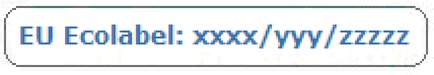 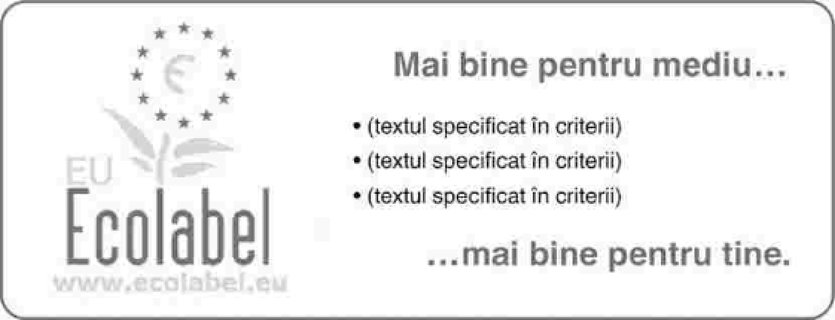 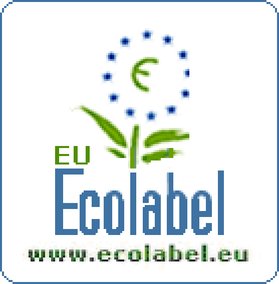 